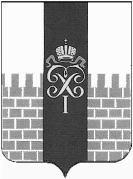 МЕСТНАЯ АДМИНИСТРАЦИЯ МУНИЦИПАЛЬНОГО ОБРАЗОВАНИЯ ГОРОД ПЕТЕРГОФ_____________________________________________________________________________ПОСТАНОВЛЕНИЕ « 29 » марта 2016 г.	                                                               №  19     О внесении изменений в постановление местной администрации муниципального образования город Петергоф от 31.12.2015 г. № 234 «Об утверждении ведомственной целевой программы мероприятий, направленной на решение вопроса местного значения «Создание зон отдыха на территории муниципального образования» на 2016 год»В соответствии с Бюджетным  кодексом  Российской Федерации, Постановлением местной администрации муниципального образования город Петергоф  № 150 от 26.09.2013 «Об утверждении  Положения о порядке разработки, реализации и оценки эффективности муниципальных программ и о Порядке разработки и реализации ведомственных целевых программ и планов по непрограммным расходам местного бюджета муниципального образования город Петергоф»  местная администрация муниципального образования город Петергоф   	П О С Т А Н О В Л Я Е Т:Внести изменения в Постановление местной администрации муниципального образования город Петергоф № 234 от 31.12.2015г. «Об утверждении ведомственной целевой программы мероприятий, направленной на решение вопроса местного значения «Создание зон отдыха на территории муниципального образования» на 2016 год (далее Постановление ), изложив приложение № 1 к Постановлению в редакции согласно приложению № 1 к настоящему Постановлению.Приложения №№ 1-4 к Ведомственной целевой программе приложения к Постановлению изложить в редакции согласно приложениям №№ 2-5 к настоящему Постановлению. Приложения №№ 5-12 к Ведомственной целевой программе приложения к Постановлению оставить без изменения. Постановление вступает в силу с момента обнародования.Контроль за  исполнением настоящего постановления  оставляю за собой.Глава местной администрациимуниципального образования город Петергоф                              А.В. Шифман Приложение №1  к Постановлению МА МО город Петергоф  от 29.03.2016г.№ 19ВЕДОМСТВЕННАЯ ЦЕЛЕВАЯ   ПРОГРАММАмероприятий, направленная на решение вопроса местного значения «Создание зон отдыха на территории муниципального образования» на 2016 годЦели и задачи программы:- благоустройство территории города Петергофа; - создание благоприятных условий для отдыха жителей.Заказчик программы (ответственный исполнитель):Местная администрация Муниципального образования город ПетергофОтдел городского хозяйства Местной администрации Муниципального образования город Петергоф.Ожидаемые конечные результаты реализации целевой программы: - создание зон отдыха - 88627,1 кв.м-  разработка проектно-сметной документации – 2 усл. Сроки реализации целевой программы: I-IV кварталы 2016 годаПеречень мероприятий целевой программы, ожидаемые конечные результаты реализации и необходимый объём финансирования: Приложения:№1 : Локальная смета на создание зоны отдыха по адресу: г.Петергоф,  Эрлеровский бульвар, д.20 (около школы № 412);№2: Локальная смета на создание зоны отдыха по адресу: г.Петергоф, территория, ограниченная Ботанической ул., Троицким ручьем, проездом вдоль Гостилицкого ш., домами №№ 2, корп.2, 4, корп.2, 6, корп.2 по ул.Шахматова;№3: Локальная смета на создание зоны отдыха по адресу: г.Петергоф, ул. Суворовская, д.3, корп.4,5,6,7,8;№4:Смета на проектные работы по созданию зоны отдыха на внутридворовой территории домов № 3, корпуса 3, 5, 7, № 5 корпуса 3, 4, № 7 корпуса 3, 4, 5  по ул.Суворовская;№5: Смета на проектные работы на создание зоны отдыха по адресу: г.Петергоф, Ропшинское шоссе, д.10;№6,7,8: Акты обследования сохранения (сноса), пересадки насаждений и расчета размера их восстановительной стоимости по адресам: Эрлеровский бульвар, д.20 (около школы № 412); территория, ограниченная Ботанической ул., Троицким ручьем, проездом вдоль Гостилицкого ш., домами №№ 2, корп.2, 4, корп.2, 6, корп.2 по ул.Шахматова; ул. Суворовская, д.3, корп.4,5,6,7,8;№9: Расчет стоимости услуг осуществления технического надзора;№10: Расчет стоимости услуг по оформлению ордеров ГАТИ на производство земляных работ по созданию зон отдыха.№11: Расчет на создание зоны отдыха по адресу: территория муниципального образования, ограниченная улицами Жарновецкого, Озерковой, Самсониевским водоводом и Эрлеровским бульваромПриложение № 5  к Постановлению МА МО город Петергоф  от 29.03.2016г. № 19Расчет стоимости	создания зоны отдыха на территории , ограниченной улицами Жарновецкого, Озерковой, Самсониевским водоводом и Эрлеровским бульваром.         Начальник отдела городского хозяйства                                            И.В.Рождественский                           Локальная смета на  создание зоны отдыха  по адресу: г. Санкт-Петербург, Петергоф, ул. Суворовская, д.3, корп.4,5,6,7,8.(наименование работ и затрат, наименование объекта) Основание: проект: шифр 17-2014-АС, ведомость объёмов работСоставлен(а) в уровне цен на: февраль 2016 годаНаименование региона: СПбНаименование редакции СНБ: "Госэталон 2012 редакция 2014 года"Наименование сборника индексов пересчета: ЦМЭЦНаименование сборника текущих цен: ТССЦСметная стоимость: 6082984.00 руб.Нормативная трудоемкость: 4985.00 ч.-час.Зарплата основных рабочих: 891819.00 руб.Составил: ___________________   /Кубышкина О.Н./Проверил: ___________________   /Слепнев И.А./                                                                                                                                                        Локальная смета на  создание зоны отдыха  по адресу: г. Санкт-Петербург, Петергоф, территория ограниченная Ботанической улицей, Троицким ручьем, проездом вдольГостилицкого ш., домами по ул. Шахматова, д.2корп.2, д.4корп.2, д.6корп.2 .(наименование работ и затрат, наименование объекта) Основание: проект: шифр 16-2014-АС, ведомость объёмов работСоставлен(а) в уровне цен на: февраль 2016 годаНаименование региона: СПбНаименование редакции СНБ: "Госэталон 2012 редакция 2014 года"Наименование сборника индексов пересчета: ЦМЭЦНаименование сборника текущих цен: ТССЦ                                                                                                                                                                                                                          Сметная стоимость: 15609812.00 руб.Нормативная трудоемкость: 13376.00 ч.-час.Зарплата основных рабочих: 2439519.00 руб.Составил: ___________________   /Кубышкина О.Н./Проверил: ___________________   /Слепнев И.А./Локальная смета на  создание зоны отдыха  по адресу: г. Санкт-Петербург, Петергоф, Эрлеровский б-р, д.20.(наименование работ и затрат, наименование объекта) Основание: проект: шифр 10-2014-АС, ведомость объёмов работСоставлен(а) в уровне цен на: февраль 2016 годаНаименование региона: СПбНаименование редакции СНБ: "Госэталон 2012 редакция 2014 года"Наименование сборника индексов пересчета: ЦМЭЦНаименование сборника текущих цен: ТССЦ                                                                                                                                                                                                                             Сметная стоимость: 16431292.00 руб.Нормативная трудоемкость: 9874.00 ч.-час.Зарплата основных рабочих: 1748576.00 руб.Составил: ___________________   /Кубышкина О.Н./Проверил: ___________________   /Слепнев И.А./Согласовано                                                                                                                             Глава МО г.Петергоф,                                                                                    исполняющий полномочия                        Председателя МС МО г.Петергоф______________/ М.И.Барышников/                                                          « 29 » марта 2016 г.Утверждено                                                                                  Глава МА МО г.Петергоф______________/А.В.Шифман/                                                          « 29 » марта 2016 г.                                                                        №п/пНаименование мероприятияОжидаемые конечные результатыОжидаемые конечные результатыСрок исполнения мероприятияНеобходимый объём финансирования(тыс.руб.)№п/пНаименование мероприятияЕдиница измеренияКол-воСрок исполнения мероприятияВсего1.Создание зоны отдыха по адресу: г.Петергоф,  Эрлеровский бульвар, д.20 (около школы № 412)кв.м12 899,72-4 квартал16 431,32.Создание зоны отдыха по адресу: г.Петергоф, территория, ограниченная Ботанической ул., Троицким ручьем, проездом вдоль Гостилицкого ш., домами №№ 2, корп.2, 4, корп.2, 6, корп.2 по ул.Шахматовакв.м21 722,32-4 квартал15 609,93.Создание зоны отдыха по адресу: г.Петергоф, ул. Суворовская, д.3, корп.4,5,6,7,8кв.м5 112,82-4 квартал6 083,04.Создание зоны отдыха на территории , ограниченной улицами Жарновецкого, Озерковой, Самсониевским водоводом и Эрлеровским бульваром.кв.м48 000,02-4 квартал35 570,95.Разработка проектно-сметной документации по созданию зоны отдыха на внутридворовой территории домов № 3, корпуса 3, 5, 7, № 5 корпуса 3, 4, № 7 корпуса 3, 4, 5 по ул.Суворовскаяусл.1 2-4 квартал778,56.Разработка проектно-сметной документации по созданию зоны отдыха на внутридворовой территории дома № 10 по Ропшинскому шоссеусл.1.2-4 квартал424,17.Восстановительная стоимость зелёных насаждений при создании зоны отдыха по адресу: г.Петергоф,  Эрлеровский бульвар, д.20 (около школы № 412)усл.12-4 квартал2 378,88.Восстановительная стоимость зелёных насаждений при создании зоны отдыха по адресу: г.Петергоф, территория, ограниченная Ботанической ул., Троицким ручьем, проездом вдоль Гостилицкого ш., домами №№ 2, корп.2, 4, корп.2, 6, корп.2 по ул.Шахматоваусл.12-4 квартал1 908,09.Восстановительная стоимость зелёных насаждений при создании зоны отдыха по адресу: г.Петергоф, ул. Суворовская, д.3, корп.4,5,6,7,8усл.12-4 квартал119,510.Восстановительная стоимость зелёных насаждений при создании зоны отдыха на территории , ограниченной улицами Жарновецкого, Озерковой, Самсониевским водоводом и Эрлеровским бульваром.усл.12-4 квартал1 498,011.Технический надзор (1,2% от сметной стоимости работ)усл.12-4 квартал728,912.Услуги по оформлению ордеров ГАТИусл.31-4 квартал1 000,0ИтогоИтого82 530,9№ п/пНаименованиеОбъем работкв.мСтоимость за единицу.руб/кв мОбщая стоимость,рубПешеходные дорожки7814,5780,856 101 952,32Гостевые парковки1374,01610,002 212 140,00Площадка для отдыха499,2752,29375 543,17Площадки для игры в петанк720,0805,00579 600,00Озеленение35966,61731,2826 301 662,56Итого:35 570 898,05Приложение № 4  к Постановлению МА МО город Петергоф от 29.03.2016 г. № 19Приложение № 3 к ВЦПУтверждаю:Глава МА МО г.Петергоф______________/А.В.Шифман/                                                          « 29 » марта 2016 г.                                                              №ШифрНаименование работ и затрат,ЕдиницаКол-воСтоимость единицы, руб.Стоимость единицы, руб.Общая стоимость, руб.Общая стоимость, руб.Общая стоимость, руб.Затраты трудаЗатраты трудап.п.нормативаматериалов, изделий и конструкцийизмер.ВСЕГОэкспл. машинВСЕГОосновнойэкспл. машинрабочих-строителей, чел-ч.рабочих-строителей, чел-ч.основнойв. т.ч. з/плзаработнойв. т.ч. з/плнавсегоз/плмашинистовплатымашинистовединицу123456789101112Раздел 1.Подготовительные работы.Раздел 1.Подготовительные работы.Раздел 1.Подготовительные работы.Раздел 1.Подготовительные работы.Раздел 1.Подготовительные работы.Раздел 1.Подготовительные работы.Раздел 1.Подготовительные работы.Раздел 1.Подготовительные работы.Раздел 1.Подготовительные работы.Раздел 1.Подготовительные работы.Раздел 1.Подготовительные работы.Раздел 1.Подготовительные работы.1ТЕР 47-01-001-03Разбивка участка  к стоим. экспл. машин в.т.ч. з/п машинистов: 1,25 к затратам труда машинистов: 1,25 к затратам труда и к з/п рабочих: 1,15 Индексы:  к з/п рабочих: 17.361, к материалам: 3.270, (Н.Р. 98*0.9 = 88.20% = 74296.50 руб. С.П. 72*0.85 = 61.20% = 51552.67 руб.)100 м251.128
[5112.8/100]102,38
94.900
085486.9684236.390
08.76
0447.88
02ТЕРр 68-12-4Разборка покрытий и оснований асфальтобетонных с помощью молотков отбойных  Индексы:  к з/п рабочих: 17.361, к стоимости машин: 7.414, к з/п машинистов: 17.361, (Н.Р. 88 = 88.00% = 2397.70 руб. С.П. 48 = 48.00% = 1307.84 руб.)100 м3 конструкций0.05288
[132.2*0.04/100]6067,90
2472.443595.46
495.443679.432269.821409.61
454.84243.35
41.3912.87
2.193ТЕРр 68-20-1Разборка тротуаров и дорожек из плит с их отноской и укладкой в штабель  Индексы:  к з/п рабочих: 17.361, (Н.Р. 88 = 88.00% = 3670.59 руб. С.П. 48 = 48.00% = 2002.14 руб.)100 м2 основания1.38
[138/100]174,10
174.100
04171.124171.120
018.68
025.78
04ТЕРэ 2.01-01-02-001Корчевка отдельно стоящего кустарника (вручную) (3шт-пересадка) Индексы:  к з/п рабочих: 17.361, (Н.Р. 105 = 105.00% = 4086.96 руб. С.П. 15 = 15.00% = 583.85 руб.)1 куст5
[2+3]44,84
44.840
03892.343892.340
00.44
02.20
0407-0014Земля растительная (ТССЦ 2.2016 Санкт-Петербург Эталон 2012)м30.5(504.69)(252.35)5ТЕР 47-01-117-01Обрезка и прореживание одиночных кустарников лиственных пород при диаметре до 1 м  к стоим. экспл. машин в.т.ч. з/п машинистов: 1,25 к затратам труда машинистов: 1,25 к затратам труда и к з/п рабочих: 1,15 Индексы:  к з/п рабочих: 17.361, (Н.Р. 98*0.9 = 88.20% = 82.02 руб. С.П. 72*0.85 = 61.20% = 56.91 руб.)100 кустов0.1
[10/100]53,56
53.560
092.9992.990
04.55
00.46
06ТЕРр 68-33-1Валка деревьев с корня без корчевки пня мягколиственных и твердолиственных пород (кроме породы тополь) при диаметре ствола до 16 см (дуб 16мм=1шт,ива 8мм=2шт, чкркмуха 10мм=2шт., клен8мм=1шт, ива 8-12мм=6шт, черемуха 5-ти ствольная8-12мм=5шт,черемуха 3-х ствольная8-12мм=3шт,боярышник4-6мм=1шт, черемуха4-8мм=5шт)(V=26шт.х1,49м3=38,74м3)  Индексы:  к з/п рабочих: 17.361, к стоимости машин: 3.669, (Н.Р. 88 = 88.00% = 22554.14 руб. С.П. 48 = 48.00% = 12302.26 руб.)1 дерево2668,76
56.7811.98
026772.5225629.701142.82
05.12
0133.12
07ТЕРр 68-33-3Валка деревьев с корня без корчевки пня мягколиственных и твердолиственных пород (кроме породы тополь) при диаметре ствола до 36 см (дуб 26мм=1шт) V=1шт.х1,49м3=1,49м3 Индексы:  к з/п рабочих: 17.361, к стоимости машин: 3.669, (Н.Р. 88 = 88.00% = 1672.30 руб. С.П. 48 = 48.00% = 912.16 руб.)1 дерево1132,50
109.4623.04
01984.871900.3484.53
09.87
09.87
08ТЕРр 68-34-4Валка деревьев с применением автогидроподъемника без корчевки пня породы тополь при диаметре ствола до 100 см (тополь48-52см - 9,93м3*5шт=49,65м3) Индексы:  к з/п рабочих: 17.361, к стоимости машин: 7.206, к з/п машинистов: 17.361, (Н.Р. 88 = 88.00% = 14890.08 руб. С.П. 48 = 48.00% = 8121.86 руб.)1 м3 дерева49.6597,25
12.3184.94
7.3241000.5610610.9030389.66
6309.651.11
0.5455.11
26.819ТЕРэ 2.01-01-09-001Дробление пней методом фрезерования машинами (типа "SG-60", "спф-065") при диаметре пня: от 20 до 40 см  Индексы:  к з/п рабочих: 1.760, к стоимости машин: 1.310, к з/п машинистов: 1.760, к материалам: 1.143, (Н.Р. 105 = 105.00% = 126.50 руб. С.П. 15 = 15.00% = 18.07 руб.)1 пень1176,53
41.97122.64
26.48248.1673.87160.66
46.610.37
155.770.37
155.7710ТЕРэ 2.01-01-09-002Дробление пней методом фрезерования машинами (типа "SG-60", "спф-065") при диаметре пня: от 40 до 60 см  Индексы:  к з/п рабочих: 1.760, к стоимости машин: 1.310, к з/п машинистов: 1.760, к материалам: 1.144, (Н.Р. 105 = 105.00% = 2316.37 руб. С.П. 15 = 15.00% = 330.91 руб.)1 пень11
[6+5]289,93
70.33201.95
43.624493.801361.592910.10
844.480.62
155.776.82
1713.4711ТЕРэ 4.01-23-009-09Демонтаж существующих стоек для сушки белья(прим.)Демонтаж турника, стенки гимнастической односекционной или аналогичных металлических малых архитектурных форм на 2 стойках с разборкой бетонного основания.  Индексы:  к з/п рабочих: 1.760, к стоимости машин: 1.987, к з/п машинистов: 1.760, к материалам: 1.740, (Н.Р. 88 = 88.00% = 1521.42 руб. С.П. 48 = 48.00% = 829.87 руб.)1 шт2543,37
317.82224.51
173.342014.551118.73892.20
610.160
00
0Итого прямых затрат в базовом уровне цен:руб.17383713535836990
8266694
1898Коэффициент на стесненность:1Итого со стесненностью:руб.17383713535836990
8266694
1898Индекс к оплате труда рабочих:1135358Индекс к стоимости эксплуатации машин:136990в том числе зарплата машинистов:18266Индекс к стоимости материалов:11490Материалы в текущем уровне цен:1252Итого с индексацией:руб.17408913535836990
8266694
1898Накладные расходы %:%127615Итого с накладными:руб.301704Сметная прибыль %:%78019Итого:руб.379723Резерв средств на непредвиденные расходы %%27594Итого:руб.387317Налог на добавленную стоимость %%1869717.06Всего по разделу:руб.457034Раздел 2.  Восстановление верхнего слоя асфальтобетонного покрытия.Раздел 2.  Восстановление верхнего слоя асфальтобетонного покрытия.Раздел 2.  Восстановление верхнего слоя асфальтобетонного покрытия.Раздел 2.  Восстановление верхнего слоя асфальтобетонного покрытия.Раздел 2.  Восстановление верхнего слоя асфальтобетонного покрытия.Раздел 2.  Восстановление верхнего слоя асфальтобетонного покрытия.Раздел 2.  Восстановление верхнего слоя асфальтобетонного покрытия.Раздел 2.  Восстановление верхнего слоя асфальтобетонного покрытия.Раздел 2.  Восстановление верхнего слоя асфальтобетонного покрытия.Раздел 2.  Восстановление верхнего слоя асфальтобетонного покрытия.Раздел 2.  Восстановление верхнего слоя асфальтобетонного покрытия.Раздел 2.  Восстановление верхнего слоя асфальтобетонного покрытия.1ТЕРр 68-12-4Разборка покрытий и оснований асфальтобетонных с помощью молотков отбойных  Индексы:  к з/п рабочих: 17.361, к стоимости машин: 7.414, к з/п машинистов: 17.361, (Н.Р. 88 = 88.00% = 759.94 руб. С.П. 48 = 48.00% = 414.51 руб.)100 м3 конструкций0.01676
[41.9*0.04/100]6067,90
2472.443595.46
495.441166.18719.41446.77
144.16243.35
41.394.08
0.692ТЕР 27-06-020-01Устройство покрытия толщиной 4 см из горячих асфальтобетонных смесей плотных мелкозернистых типа АБВ, плотность каменных материалов 2,5-2,9 т/м3  к стоим. экспл. машин в.т.ч. з/п машинистов: 1,25 к затратам труда машинистов: 1,25 к затратам труда и к з/п рабочих: 1,15 Индексы:  к з/п рабочих: 17.361, к стоимости машин: 9.486, к з/п машинистов: 17.361, к материалам: 3.818, (Н.Р. 121*0.9 = 108.90% = 714.89 руб. С.П. 76*0.85 = 64.60% = 424.07 руб.)1000 м2 покрытия0.0419
[41.9/1000]2928,76
517.972054.15
384.461250.29376.79816.45
279.6744.05
23.851.85
1.00410-9010-015ПСмеси асфальтобетонные горячая плотная, марка I, тип Б мелкозернистая (ТССЦ 2.2016 Санкт-Петербург Эталон 2012)т4.04754(2931.07)(11863.62)Итого прямых затрат в базовом уровне цен:руб.241610961263
4246
2Коэффициент на стесненность:1Итого со стесненностью:руб.241610961263
4246
2Индекс к оплате труда рабочих:11096Индекс к стоимости эксплуатации машин:11263в том числе зарплата машинистов:1424Индекс к стоимости материалов:157Материалы в текущем уровне цен:111864Итого с индексацией:руб.1428010961263
4246
2Накладные расходы %:%1475Итого с накладными:руб.15755Сметная прибыль %:%839Итого:руб.16594Резерв средств на непредвиденные расходы %%2332Итого:руб.16926Налог на добавленную стоимость %%183046.68Всего по разделу:руб.19973Раздел 3. Устройство покрытия тротуара из тротуарной плитки.Раздел 3. Устройство покрытия тротуара из тротуарной плитки.Раздел 3. Устройство покрытия тротуара из тротуарной плитки.Раздел 3. Устройство покрытия тротуара из тротуарной плитки.Раздел 3. Устройство покрытия тротуара из тротуарной плитки.Раздел 3. Устройство покрытия тротуара из тротуарной плитки.Раздел 3. Устройство покрытия тротуара из тротуарной плитки.Раздел 3. Устройство покрытия тротуара из тротуарной плитки.Раздел 3. Устройство покрытия тротуара из тротуарной плитки.Раздел 3. Устройство покрытия тротуара из тротуарной плитки.Раздел 3. Устройство покрытия тротуара из тротуарной плитки.Раздел 3. Устройство покрытия тротуара из тротуарной плитки.1ТЕР 01-01-014-02Разработка грунта с погрузкой на автомобили-самосвалы экскаваторами с ковшом вместимостью 0,4 (0,35-0,45) м3, группа грунтов 2  к стоим. экспл. машин в.т.ч. з/п машинистов: 1,25 к затратам труда машинистов: 1,25 к затратам труда и к з/п рабочих: 1,15 Индексы:  к з/п рабочих: 17.361, к стоимости машин: 8.743, к з/п машинистов: 17.361, к материалам: 6.114, (Н.Р. 81*0.9 = 72.90% = 3521.65 руб. С.П. 40*0.85 = 34.00% = 1642.47 руб.)1000 м3 грунта0.2021
[202.1/1000]7431,09
227.767197.18
1149.0613523.87799.1312717.13
4031.6623.87
75.254.82
15.212ТЕР 27-04-016-04Устройство прослойки из нетканого синтетического материала (НСМ) в земляном полотне сплошной  к стоим. экспл. машин в.т.ч. з/п машинистов: 1,25 к затратам труда машинистов: 1,25 к затратам труда и к з/п рабочих: 1,15 Индексы:  к з/п рабочих: 17.361, к стоимости машин: 8.533, к з/п машинистов: 17.361, к материалам: 5.696, (Н.Р. 121*0.9 = 108.90% = 2899.86 руб. С.П. 76*0.85 = 64.60% = 1720.21 руб.)1000 м2 поверхности0.3545
[354.5/1000]987,92
343.37643.44
89.304061.892113.261946.37
549.6035.36
5.5112.54
1.95101-0792-103ПГеотекстиль иглопробивной, плотностью 250 г/м2 (ТССЦ 2.2016 Санкт-Петербург Эталон 2012)м2365.135
[354.5*1.03](27.57)(10066.77)3ТЕР 27-04-001-01Устройство подстилающих и выравнивающих слоев оснований из песка  к стоим. экспл. машин в.т.ч. з/п машинистов: 1,25 к затратам труда машинистов: 1,25 к затратам труда и к з/п рабочих: 1,15 Индексы:  к з/п рабочих: 17.361, к стоимости машин: 7.651, к з/п машинистов: 17.361, к материалам: 11.324, (Н.Р. 121*0.9 = 108.90% = 8788.02 руб. С.П. 76*0.85 = 64.60% = 5213.10 руб.)100 м3 материала основания (в плотном теле)1.0635
[354.5*0.3/100]2514,62
177.172326.65
259.9022332.823271.1718931.58
4798.6418.08
17.3519.23
18.45408-0124Песок природный для строительных работ мелкий (ТССЦ 2.2016 Санкт-Петербург Эталон 2012)м3106.35
[106.35*1.1](549.91)(58482.93)4ТЕР 27-04-016-04Устройство прослойки из нетканого синтетического материала (НСМ) в земляном полотне сплошной  к стоим. экспл. машин в.т.ч. з/п машинистов: 1,25 к затратам труда машинистов: 1,25 к затратам труда и к з/п рабочих: 1,15 Индексы:  к з/п рабочих: 17.361, к стоимости машин: 8.533, к з/п машинистов: 17.361, к материалам: 5.696, (Н.Р. 121*0.9 = 108.90% = 2899.86 руб. С.П. 76*0.85 = 64.60% = 1720.21 руб.)1000 м2 поверхности0.3545
[354.5/1000]987,92
343.37643.44
89.304061.892113.261946.37
549.6035.36
5.5112.54
1.95101-0792-103ПГеотекстиль иглопробивной, плотностью 250 г/м2 (ТССЦ 2.2016 Санкт-Петербург Эталон 2012)м2365.135
[354.5*1.03](27.57)(10066.77)5ТЕР 27-04-001-04Устройство подстилающих и выравнивающих слоев оснований из щебня  к стоим. экспл. машин в.т.ч. з/п машинистов: 1,25 к затратам труда машинистов: 1,25 к затратам труда и к з/п рабочих: 1,15 Индексы:  к з/п рабочих: 17.361, к стоимости машин: 7.611, к з/п машинистов: 17.361, к материалам: 11.324, (Н.Р. 121*0.9 = 108.90% = 6866.53 руб. С.П. 76*0.85 = 64.60% = 4073.26 руб.)100 м3 материала основания (в плотном теле)0.53175
[(354.5*0.15)/100]4043,55
275.133753.30
407.8817821.142539.9215190.17
3765.4327.82
25.7514.79
13.69408-0057Щебень из природного камня для строительных работ марка 600, фракция 5 (3)-20 мм (ТССЦ 2.2016 Санкт-Петербург Эталон 2012)м367.0005
[354.5*0.15*1.26](940.8)(63034.07)6ТЕР 27-07-005-02Устройство покрытий из тротуарной плитки, количество плитки при укладке на 1 м2 55 шт.  к стоим. экспл. машин в.т.ч. з/п машинистов: 1,25 к затратам труда машинистов: 1,25 к затратам труда и к з/п рабочих: 1,15 Индексы:  к з/п рабочих: 17.361, к стоимости машин: 7.974, к з/п машинистов: 17.361, к материалам: 6.439, (Н.Р. 121*0.9 = 108.90% = 109226.13 руб. С.П. 76*0.85 = 64.60% = 64793.46 руб.)10 м235.45
[354.5/10]184,08
162.0217.03
0.95105676.9799714.804814.01
584.6813.57
0.08481.06
2.84403-9137-015Пприм.Тротуарный клинкерный кирпич красный "Лондон" классик 200х100х50 мм   (ТССЦ 2.2016 Санкт-Петербург Эталон 2012)м2361.59(545.17)(197128.02)407-0028Смесь пескоцементная (цемент М 400) (ТССЦ 2.2016 Санкт-Петербург Эталон 2012)м314.18
[354.5*0.04](2676.06)(37946.53)Итого прямых затрат в базовом уровне цен:руб.16747911055255546
14280545
54Коэффициент на стесненность:1Итого со стесненностью:руб.16747911055255546
14280545
54Индекс к оплате труда рабочих:1110552Индекс к стоимости эксплуатации машин:155546в том числе зарплата машинистов:114280Индекс к стоимости материалов:11381Материалы в текущем уровне цен:1376725Итого с индексацией:руб.54420411055255546
14280545
54Накладные расходы %:%134202Итого с накладными:руб.678406Сметная прибыль %:%79163Итого:руб.757569Резерв средств на непредвиденные расходы %%215151Итого:руб.772720Налог на добавленную стоимость %%18139089.60Всего по разделу:руб.911810Раздел 4 Площадь набивного покрытия с верхним гравийно-песчаным слоем+зон небольшой проходимости.Раздел 4 Площадь набивного покрытия с верхним гравийно-песчаным слоем+зон небольшой проходимости.Раздел 4 Площадь набивного покрытия с верхним гравийно-песчаным слоем+зон небольшой проходимости.Раздел 4 Площадь набивного покрытия с верхним гравийно-песчаным слоем+зон небольшой проходимости.Раздел 4 Площадь набивного покрытия с верхним гравийно-песчаным слоем+зон небольшой проходимости.Раздел 4 Площадь набивного покрытия с верхним гравийно-песчаным слоем+зон небольшой проходимости.Раздел 4 Площадь набивного покрытия с верхним гравийно-песчаным слоем+зон небольшой проходимости.Раздел 4 Площадь набивного покрытия с верхним гравийно-песчаным слоем+зон небольшой проходимости.Раздел 4 Площадь набивного покрытия с верхним гравийно-песчаным слоем+зон небольшой проходимости.Раздел 4 Площадь набивного покрытия с верхним гравийно-песчаным слоем+зон небольшой проходимости.Раздел 4 Площадь набивного покрытия с верхним гравийно-песчаным слоем+зон небольшой проходимости.Раздел 4 Площадь набивного покрытия с верхним гравийно-песчаным слоем+зон небольшой проходимости.1ТЕР 01-01-014-02Разработка грунта с погрузкой на автомобили-самосвалы экскаваторами с ковшом вместимостью 0,4 (0,35-0,45) м3, группа грунтов 2  к стоим. экспл. машин в.т.ч. з/п машинистов: 1,25 к затратам труда машинистов: 1,25 к затратам труда и к з/п рабочих: 1,15 Индексы:  к з/п рабочих: 17.361, к стоимости машин: 8.743, к з/п машинистов: 17.361, к материалам: 6.114, (Н.Р. 81*0.9 = 72.90% = 3699.38 руб. С.П. 40*0.85 = 34.00% = 1725.36 руб.)1000 м3 грунта0.2123
[212.3/1000]7431,09
227.767197.18
1149.0614206.43839.4613358.97
4235.1423.87
75.255.07
15.982ТЕР 27-04-016-04Устройство прослойки из нетканого синтетического материала (НСМ) в земляном полотне сплошной  к стоим. экспл. машин в.т.ч. з/п машинистов: 1,25 к затратам труда машинистов: 1,25 к затратам труда и к з/п рабочих: 1,15 Индексы:  к з/п рабочих: 17.361, к стоимости машин: 8.533, к з/п машинистов: 17.361, к материалам: 5.696, (Н.Р. 121*0.9 = 108.90% = 2894.94 руб. С.П. 76*0.85 = 64.60% = 1717.29 руб.)1000 м2 поверхности0.3539
[353.9/1000]987,92
343.37643.44
89.304055.032109.691943.08
548.6635.36
5.5112.51
1.95101-0792-103ПГеотекстиль иглопробивной, плотностью 250 г/м2 (ТССЦ 2.2016 Санкт-Петербург Эталон 2012)м2364.517
[353.9*1.03](27.57)(10049.73)3ТЕР 27-04-001-01Устройство подстилающих и выравнивающих слоев оснований из песка  к стоим. экспл. машин в.т.ч. з/п машинистов: 1,25 к затратам труда машинистов: 1,25 к затратам труда и к з/п рабочих: 1,15 Индексы:  к з/п рабочих: 17.361, к стоимости машин: 7.651, к з/п машинистов: 17.361, к материалам: 11.324, (Н.Р. 121*0.9 = 108.90% = 10235.34 руб. С.П. 76*0.85 = 64.60% = 6071.65 руб.)100 м3 материала основания (в плотном теле)1.23865
[353.9*0.35/100]2514,62
177.172326.65
259.9026010.853809.9022049.46
5588.9418.08
17.3522.40
21.49408-0124Песок природный для строительных работ мелкий (ТССЦ 2.2016 Санкт-Петербург Эталон 2012)м3136.2515
[123.865*1.1](549.91)(74926.06)4ТЕР 27-04-016-04Устройство прослойки из нетканого синтетического материала (НСМ) в земляном полотне сплошной  к стоим. экспл. машин в.т.ч. з/п машинистов: 1,25 к затратам труда машинистов: 1,25 к затратам труда и к з/п рабочих: 1,15 Индексы:  к з/п рабочих: 17.361, к стоимости машин: 8.533, к з/п машинистов: 17.361, к материалам: 5.696, (Н.Р. 121*0.9 = 108.90% = 2894.94 руб. С.П. 76*0.85 = 64.60% = 1717.29 руб.)1000 м2 поверхности0.3539
[353.9/1000]987,92
343.37643.44
89.304055.032109.691943.08
548.6635.36
5.5112.51
1.95101-0792-103ПГеотекстиль иглопробивной, плотностью 250 г/м2 (ТССЦ 2.2016 Санкт-Петербург Эталон 2012)м2364.517
[353.9*1.03](27.57)(10049.73)5ТЕР 27-04-001-04Устройство подстилающих и выравнивающих слоев оснований из щебня  к стоим. экспл. машин в.т.ч. з/п машинистов: 1,25 к затратам труда машинистов: 1,25 к затратам труда и к з/п рабочих: 1,15 Индексы:  к з/п рабочих: 17.361, к стоимости машин: 7.611, к з/п машинистов: 17.361, к материалам: 11.324, (Н.Р. 121*0.9 = 108.90% = 9139.88 руб. С.П. 76*0.85 = 64.60% = 5421.82 руб.)100 м3 материала основания (в плотном теле)0.7078
[(353.9*0.20)/100]4043,55
275.133753.30
407.8823721.293380.8320219.27
5012.0827.82
25.7519.69
18.23408-0019Щебень из природного камня для строительных работ марка 600, фракция 20-40 мм (ТССЦ 2.2016 Санкт-Петербург Эталон 2012)м344.5914
[353.9*0.1*1.26](915.99)(40845.28)408-0018Щебень из природного камня для строительных работ марка 600, фракция 10-20 мм (ТССЦ 2.2016 Санкт-Петербург Эталон 2012)м322.2957
[353.9*0.05*1.26](940.8)(20975.80)408-0057Щебень из природного камня для строительных работ марка 600, фракция 5 (3)-20 мм (ТССЦ 2.2016 Санкт-Петербург Эталон 2012)м322.2957
[353.9*0.05*1.26](940.8)(20975.80)6ТЕР 27-04-001-02Устройство подстилающих и выравнивающих слоев оснований из песчано-гравийной смеси, дресвы  к стоим. экспл. машин в.т.ч. з/п машинистов: 1,25 к затратам труда машинистов: 1,25 к затратам труда и к з/п рабочих: 1,15 Индексы:  к з/п рабочих: 17.361, к стоимости машин: 7.677, к з/п машинистов: 17.361, к материалам: 11.324, (Н.Р. 121*0.9 = 108.90% = 1513.05 руб. С.П. 76*0.85 = 64.60% = 897.55 руб.)100 м3 материала основания (в плотном теле)0.17695
[353.9*0.05/100]2621,36
177.172429.08
275.103874.34544.273299.77
845.1218.08
18.513.20
3.28408-9270-001ПОтсев гранитный (с учетом доставки поставщиком) (ТССЦ 2.2016 Санкт-Петербург Эталон 2012)м322.2957
[17.695*1.26](596.45)(13298.27)Итого прямых затрат в базовом уровне цен:руб.759231279462814
1677975
63Коэффициент на стесненность:1Итого со стесненностью:руб.759231279462814
1677975
63Индекс к оплате труда рабочих:112794Индекс к стоимости эксплуатации машин:162814в том числе зарплата машинистов:116779Индекс к стоимости материалов:1316Материалы в текущем уровне цен:1191121Итого с индексацией:руб.2670441279462814
1677975
63Накладные расходы %:%30378Итого с накладными:руб.297422Сметная прибыль %:%17551Итого:руб.314973Резерв средств на непредвиденные расходы %%26299Итого:руб.321272Налог на добавленную стоимость %%1857828.96Всего по разделу:руб.379101Раздел 5. Разборка и установка бортовых камней.Раздел 5. Разборка и установка бортовых камней.Раздел 5. Разборка и установка бортовых камней.Раздел 5. Разборка и установка бортовых камней.Раздел 5. Разборка и установка бортовых камней.Раздел 5. Разборка и установка бортовых камней.Раздел 5. Разборка и установка бортовых камней.Раздел 5. Разборка и установка бортовых камней.Раздел 5. Разборка и установка бортовых камней.Раздел 5. Разборка и установка бортовых камней.Раздел 5. Разборка и установка бортовых камней.Раздел 5. Разборка и установка бортовых камней.1ТЕР 27-03-010-01Разборка бортовых камней на бетонном основании  Индексы:  к з/п рабочих: 17.361, (Н.Р. 121*0.9 = 108.90% = 33651.60 руб. С.П. 76*0.85 = 64.60% = 19962.29 руб.)100 м2.368
[236.8/100]751,66
751.660
030901.3830901.380
076.70
0181.63
02ТЕР 01-02-057-02Разработка грунта вручную в траншеях глубиной до 2 м без креплений с откосами, группа грунтов 2  к стоим. экспл. машин в.т.ч. з/п машинистов: 1,25 к затратам труда машинистов: 1,25 к затратам труда и к з/п рабочих: 1,15 Индексы:  к з/п рабочих: 17.361, (Н.Р. 68*0.9 = 61.20% = 26549.74 руб. С.П. 36*0.85 = 30.60% = 13274.87 руб.)100 м3 грунта1.479
[(18.3+129.6)/100]1689,53
1689.530
043381.9343381.930
0177.10
0261.93
03ТЕР 27-02-010-02Установка бортовых камней бетонных при других видах покрытий  к стоим. экспл. машин в.т.ч. з/п машинистов: 1,25 к затратам труда машинистов: 1,25 к затратам труда и к з/п рабочих: 1,15 Индексы:  к з/п рабочих: 17.361, к стоимости машин: 6.901, к з/п машинистов: 17.361, к материалам: 7.421, (Н.Р. 121*0.9 = 108.90% = 102618.82 руб. С.П. 76*0.85 = 64.60% = 60873.98 руб.)100 м бортового камня5.912
[(73+518.2)/100]3794,61
904.67101.16
13.43219332.9492853.734127.20
1378.4387.49
0.85517.24
5.03403-8023Камни бортовые БР 100.20.8 /бетон В22,5 (М300), объем 0,016 м3/ (ГОСТ 6665-91) (ТССЦ 2.2016 Санкт-Петербург Эталон 2012)шт.518(151.03)(78233.54)403-8021Камни бортовые БР 100.30.15 /бетон В30 (М400), объем 0,043 м3/ (ГОСТ 6665-91) (ТССЦ 2.2016 Санкт-Петербург Эталон 2012)шт.73(306.41)(22367.93)Итого прямых затрат в базовом уровне цен:руб.2936161671374127
1378961
5Коэффициент на стесненность:1Итого со стесненностью:руб.2936161671374127
1378961
5Индекс к оплате труда рабочих:1167137Индекс к стоимости эксплуатации машин:14127в том числе зарплата машинистов:11378Индекс к стоимости материалов:1122352Материалы в текущем уровне цен:1100601Итого с индексацией:руб.3942171671374127
1378961
5Накладные расходы %:%162820Итого с накладными:руб.557037Сметная прибыль %:%94111Итого:руб.651148Резерв средств на непредвиденные расходы %%213023Итого:руб.664171Налог на добавленную стоимость %%18119550.78Всего по разделу:руб.783722Раздел 6. Устройство газона и озеленение територрии.Раздел 6. Устройство газона и озеленение територрии.Раздел 6. Устройство газона и озеленение територрии.Раздел 6. Устройство газона и озеленение територрии.Раздел 6. Устройство газона и озеленение територрии.Раздел 6. Устройство газона и озеленение територрии.Раздел 6. Устройство газона и озеленение територрии.Раздел 6. Устройство газона и озеленение територрии.Раздел 6. Устройство газона и озеленение територрии.Раздел 6. Устройство газона и озеленение територрии.Раздел 6. Устройство газона и озеленение територрии.Раздел 6. Устройство газона и озеленение територрии.1ТЕР 01-01-014-02Разработка грунта с погрузкой на автомобили-самосвалы экскаваторами с ковшом вместимостью 0,4 (0,35-0,45) м3, группа грунтов 2  к стоим. экспл. машин в.т.ч. з/п машинистов: 1,25 к затратам труда машинистов: 1,25 к затратам труда и к з/п рабочих: 1,15 Индексы:  к з/п рабочих: 17.361, к стоимости машин: 8.743, к з/п машинистов: 17.361, к материалам: 6.114, (Н.Р. 81*0.9 = 72.90% = 11201.40 руб. С.П. 40*0.85 = 34.00% = 5224.25 руб.)1000 м3 грунта0.642825
[4285.5*0.15/1000]7431,09
227.767197.18
1149.0643015.762541.8240449.73
12823.6123.87
75.2515.34
48.372ТЕР 47-01-046-03Подготовка почвы для устройства партерного и обыкновенного газона с внесением растительной земли слоем 15 см механизированным способом  к стоим. экспл. машин в.т.ч. з/п машинистов: 1,25 к затратам труда машинистов: 1,25 к затратам труда и к з/п рабочих: 1,15 Индексы:  к з/п рабочих: 17.361, к стоимости машин: 8.372, к з/п машинистов: 17.361, к материалам: 4.807, (Н.Р. 98*0.9 = 88.20% = 257963.89 руб. С.П. 72*0.85 = 61.20% = 178995.36 руб.)100 м242.855
[4285.5/100]1975,40
391.728.68
1.39619012.41291441.903114.23
1034.1740.34
0.091728.77
3.863ТЕР 47-01-046-06Посев газонов партерных, мавританских и обыкновенных вручную  к стоим. экспл. машин в.т.ч. з/п машинистов: 1,25 к затратам труда машинистов: 1,25 к затратам труда и к з/п рабочих: 1,15 Индексы:  к з/п рабочих: 17.361, к стоимости машин: 8.561, к з/п машинистов: 17.361, к материалам: 11.324, (Н.Р. 98*0.9 = 88.20% = 77196.89 руб. С.П. 72*0.85 = 61.20% = 53565.19 руб.)100 м242.855
[4285.5/100]401,14
71.23308.31
46.41176591.0652995.52113113.28
34529.306.89
3.43295.27
146.99414-9230-009ПСмесь газонная "Робустика" (20 кг), парковая (ТССЦ 2.2016 Санкт-Петербург Эталон 2012)кг85.71(183.86)(15758.64)4ТЕР 47-01-007-18Подготовка стандартных посадочных мест для деревьев и кустарников с квадратным комом земли вручную размером 1,3x1,3x0,6 м с добавлением растительной земли до 50%  к стоим. экспл. машин в.т.ч. з/п машинистов: 1,25 к затратам труда машинистов: 1,25 к затратам труда и к з/п рабочих: 1,15 Индексы:  к з/п рабочих: 17.361, к материалам: 4.807, (Н.Р. 98*0.9 = 88.20% = 24956.03 руб. С.П. 72*0.85 = 61.20% = 17316.43 руб.)10 ям1.8
[18/10]2449,99
905.440
041659.1928294.820
094.91
0170.84
0414-0473Перегной (ТССЦ 2.2016 Санкт-Петербург Эталон 2012)м31.386(507.44)(703.31)5ТЕР 47-01-009-06Посадка деревьев и кустарников с комом земли размером 0,8x0,8x0,5 м  к стоим. экспл. машин в.т.ч. з/п машинистов: 1,25 к затратам труда машинистов: 1,25 к затратам труда и к з/п рабочих: 1,15 Индексы:  к з/п рабочих: 17.361, к стоимости машин: 7.383, к з/п машинистов: 17.361, к материалам: 4.052, (Н.Р. 98*0.9 = 88.20% = 16411.16 руб. С.П. 72*0.85 = 61.20% = 11387.34 руб.)10 деревьев или кустарников1.8
[18/10]1312,13
549.48321.21
45.9424659.5217171.144268.69
1435.6246.73
3.0984.11
5.56414-9001-101ПКлен красный, высота 2,0-2,5 м (ТССЦ 2.2016 Санкт-Петербург Эталон 2012)шт.6(1407.32)(8443.92)414-0043Дуб обыкновенный (черешчатый), высота 3,0-3,5 м (ТССЦ 2.2016 Санкт-Петербург Эталон 2012)шт.4(4135.13)(16540.52)414-9001-105ПРябина обыкновенная, высота 2,0-2,5 м (ТССЦ 2.2016 Санкт-Петербург Эталон 2012)шт.4(1904.24)(7616.96)414-9001-102Пприм.Береза повислая, высота 2,0-2,5 м (ТССЦ 2.2016 Санкт-Петербург Эталон 2012)шт.4(1813.56)(7254.24)6ТЕР 47-01-007-13Подготовка стандартных посадочных мест для деревьев и кустарников с квадратным комом земли вручную размером 1,0x1,0x0,6 м с добавлением растительной земли до 50% (3шт шиповника существующих) к стоим. экспл. машин в.т.ч. з/п машинистов: 1,25 к затратам труда машинистов: 1,25 к затратам труда и к з/п рабочих: 1,15 Индексы:  к з/п рабочих: 17.361, к материалам: 4.807, (Н.Р. 98*0.9 = 88.20% = 32657.81 руб. С.П. 72*0.85 = 61.20% = 22660.52 руб.)10 ям3.1
[(28+3)/10]1916,49
687.990
055333.7437027.000
072.12
0223.57
0414-0473Перегной (ТССЦ 2.2016 Санкт-Петербург Эталон 2012)м32.015(507.44)(1022.49)7ТЕР 47-01-009-05Посадка деревьев и кустарников с комом земли размером 0,5x0,5x0,4 м (3шт шиповника существующих) к стоим. экспл. машин в.т.ч. з/п машинистов: 1,25 к затратам труда машинистов: 1,25 к затратам труда и к з/п рабочих: 1,15 Индексы:  к з/п рабочих: 17.361, к стоимости машин: 7.280, к з/п машинистов: 17.361, к материалам: 3.998, (Н.Р. 98*0.9 = 88.20% = 14990.53 руб. С.П. 72*0.85 = 61.20% = 10401.60 руб.)10 деревьев или кустарников3.1
[(28+3)/10]981,26
278.06265.00
37.7426376.4214964.945980.52
2031.1323.64
2.5173.28
7.78414-9110-012Пприм.Кустарники  Спирея серая (ТССЦ 2.2016 Санкт-Петербург Эталон 2012)шт.6(210.82)(1264.92)414-9110-102ПЧубушник венечный (ТССЦ 2.2016 Санкт-Петербург Эталон 2012)шт.4(125.93)(503.72)414-9110-007Пприм.Кустарники (Пузыреплодник калинолистный, Шиповник морщинистый)( (ТССЦ 2.2016 Санкт-Петербург Эталон 2012)шт.11
[4+7](251.63)(2767.93)414-9110-082Пприм.Сирень Красавица Москвы  (ТССЦ 2.2016 Санкт-Петербург Эталон 2012)шт.7(139.16)(974.12)8ТЕР 47-01-031-08Подготовка стандартных посадочных мест для двухрядной живой изгороди механизированным способом с добавлением растительной земли до 50%  к стоим. экспл. машин в.т.ч. з/п машинистов: 1,25 к затратам труда машинистов: 1,25 к затратам труда и к з/п рабочих: 1,15 Индексы:  к з/п рабочих: 17.361, к стоимости машин: 4.081, к з/п машинистов: 17.361, к материалам: 4.807, (Н.Р. 98*0.9 = 88.20% = 1635.57 руб. С.П. 72*0.85 = 61.20% = 1134.89 руб.)10 м траншей1.18
[11.8/10]293,51
88.5421.23
1.982958.351813.83102.24
40.569.28
0.1310.95
0.159ТЕР 47-01-033-02Посадка кустарников-саженцев в живую изгородь двухрядную  к стоим. экспл. машин в.т.ч. з/п машинистов: 1,25 к затратам труда машинистов: 1,25 к затратам труда и к з/п рабочих: 1,15 Индексы:  к з/п рабочих: 17.361, к стоимости машин: 8.559, к з/п машинистов: 17.361, к материалам: 11.313, (Н.Р. 98*0.9 = 88.20% = 3075.83 руб. С.П. 72*0.85 = 61.20% = 2134.25 руб.)10 м живой изгороди1.18
[11.8/10]199,27
165.4931.51
4.743738.773390.23318.24
97.1015.10
0.3517.82
0.41414-0266Барбарис, "Тунберга краснолистный", высота 1,25-1,5 м (ТССЦ 2.2016 Санкт-Петербург Эталон 2012)шт.29(1322.63)(38356.27)414-0265Барбарис, "Тунберга желтолистный", высота 0,2-0,3 м (ТССЦ 2.2016 Санкт-Петербург Эталон 2012)шт.30(96.57)(2897.10)10ТЕР 47-01-053-01Устройство насыпных клумб и рабаток при высоте настилаемого слоя до 0,1 м  к стоим. экспл. машин в.т.ч. з/п машинистов: 1,25 к затратам труда машинистов: 1,25 к затратам труда и к з/п рабочих: 1,15 Индексы:  к з/п рабочих: 17.361, к материалам: 3.132, (Н.Р. 98*0.9 = 88.20% = 854.31 руб. С.П. 72*0.85 = 61.20% = 592.79 руб.)100 м20.4
[40/100]625,48
139.480
01577.47968.610
013.39
05.36
0407-0014Земля растительная (ТССЦ 2.2016 Санкт-Петербург Эталон 2012)м32.8(504.69)(1413.13)11ТЕР 47-01-054-04Посадка цветов в клумбы, рабатки и вазы-цветочницы летников горшечных  к стоим. экспл. машин в.т.ч. з/п машинистов: 1,25 к затратам труда машинистов: 1,25 к затратам труда и к з/п рабочих: 1,15 Индексы:  к з/п рабочих: 17.361, к стоимости машин: 8.562, к з/п машинистов: 17.361, к материалам: 11.372, (Н.Р. 98*0.9 = 88.20% = 3231.04 руб. С.П. 72*0.85 = 61.20% = 2241.95 руб.)1000 шт.1.6
[1600/1000]137,09
131.035.63
0.853724.653639.7077.13
23.6110.35
0.0616.56
0.10414-9340-038Пприм.Рассада летников (ТССЦ 2.2016 Санкт-Петербург Эталон 2012)шт.1600(28.11)(44976.00)Итого прямых затрат в базовом уровне цен:руб.998647454250167424
520152642
213Коэффициент на стесненность:1Итого со стесненностью:руб.998647454250167424
520152642
213Индекс к оплате труда рабочих:1454250Индекс к стоимости эксплуатации машин:1167424в том числе зарплата машинистов:152015Индекс к стоимости материалов:1376974Материалы в текущем уровне цен:1150493Итого с индексацией:руб.1149140454250167424
520152642
213Накладные расходы %:%444174Итого с накладными:руб.1593314Сметная прибыль %:%305655Итого:руб.1898969Резерв средств на непредвиденные расходы %%237979Итого:руб.1936948Налог на добавленную стоимость %%18348650.64Всего по разделу:руб.2285599Раздел 7. Установка оборудования площадок для отдыха и детской площадки.Раздел 7. Установка оборудования площадок для отдыха и детской площадки.Раздел 7. Установка оборудования площадок для отдыха и детской площадки.Раздел 7. Установка оборудования площадок для отдыха и детской площадки.Раздел 7. Установка оборудования площадок для отдыха и детской площадки.Раздел 7. Установка оборудования площадок для отдыха и детской площадки.Раздел 7. Установка оборудования площадок для отдыха и детской площадки.Раздел 7. Установка оборудования площадок для отдыха и детской площадки.Раздел 7. Установка оборудования площадок для отдыха и детской площадки.Раздел 7. Установка оборудования площадок для отдыха и детской площадки.Раздел 7. Установка оборудования площадок для отдыха и детской площадки.Раздел 7. Установка оборудования площадок для отдыха и детской площадки.1ТЕРэ 2.01-06-06-001Расстановка малых архитектурных форм (диваны, скамейки, вазы, урны) при массе до 100 кг: на расстояние до 100 м  Индексы:  к з/п рабочих: 1.760, к стоимости машин: 1.517, к з/п машинистов: 1.760, (Н.Р. 105 = 105.00% = 3230.53 руб. С.П. 15 = 15.00% = 461.50 руб.)1 шт22177,50
26.50151.00
52.966065.551026.085039.47
2050.610.26
155.775.72
3426.94мцСкамейка  С-151/1шт4(13475.71)(53902.84)мцУрна ж/б квадратная без ведра  У-119 б/вшт3(2508.47)(7525.41)мцВедро-вставка квадратное у урне У-119шт3(618.93)(1856.79)мцВазон  В-14/3шт6(6572.88)(39437.28)мцСтойка для сушки белья Т-22/1 (h 1,8 м)шт6(9610.17)(57661.02)Итого прямых затрат в базовом уровне цен:руб.606610265039
20516
3427Коэффициент на стесненность:1Итого со стесненностью:руб.606610265039
20516
3427Индекс к оплате труда рабочих:11026Индекс к стоимости эксплуатации машин:15039в том числе зарплата машинистов:12051Индекс к стоимости материалов:10Материалы в текущем уровне цен:1160383Итого с индексацией:руб.16644910265039
20516
3427Накладные расходы %:%3231Итого с накладными:руб.169680Сметная прибыль %:%462Итого:руб.170142Резерв средств на непредвиденные расходы %%23403Итого:руб.173545Налог на добавленную стоимость %%1831238.10Всего по разделу:руб.204783Раздел 8. Устройство дренажа.Раздел 8. Устройство дренажа.Раздел 8. Устройство дренажа.Раздел 8. Устройство дренажа.Раздел 8. Устройство дренажа.Раздел 8. Устройство дренажа.Раздел 8. Устройство дренажа.Раздел 8. Устройство дренажа.Раздел 8. Устройство дренажа.Раздел 8. Устройство дренажа.Раздел 8. Устройство дренажа.Раздел 8. Устройство дренажа.1ТЕР 01-02-002-02Уплотнение грунта прицепными кулачковыми катками 8 т на первый проход по одному следу при толщине слоя 15 см  к стоим. экспл. машин в.т.ч. з/п машинистов: 1,25 к затратам труда машинистов: 1,25 к затратам труда и к з/п рабочих: 1,15 Индексы:  к стоимости машин: 8.277, к з/п машинистов: 17.361, (Н.Р. 81*0.9 = 72.90% = 133.88 руб. С.П. 40*0.85 = 34.00% = 62.44 руб.)1000 м3 уплотненного грунта0.01938
[(129.2*0.15)/1000]3353,26
03353.26
545.84537.890537.89
183.650
34.200
0.662ТЕР 27-04-001-01Устройство подстилающих и выравнивающих слоев оснований из песка  к стоим. экспл. машин в.т.ч. з/п машинистов: 1,25 к затратам труда машинистов: 1,25 к затратам труда и к з/п рабочих: 1,15 Индексы:  к з/п рабочих: 17.361, к стоимости машин: 7.651, к з/п машинистов: 17.361, к материалам: 11.324, (Н.Р. 121*0.9 = 108.90% = 537.12 руб. С.П. 76*0.85 = 64.60% = 318.62 руб.)100 м3 материала основания (в плотном теле)0.065
[6.5/100]2514,62
177.172326.65
259.901364.96199.931157.08
293.2918.08
17.351.18
1.13408-0124Песок природный для строительных работ мелкий (ТССЦ 2.2016 Санкт-Петербург Эталон 2012)м37.15
[6.5*1.1](549.91)(3931.86)3ТЕР 27-04-016-04Устройство прослойки из нетканого синтетического материала (НСМ) в земляном полотне сплошной  к стоим. экспл. машин в.т.ч. з/п машинистов: 1,25 к затратам труда машинистов: 1,25 к затратам труда и к з/п рабочих: 1,15 Индексы:  к з/п рабочих: 17.361, к стоимости машин: 8.533, к з/п машинистов: 17.361, к материалам: 5.696, (Н.Р. 121*0.9 = 108.90% = 4438.52 руб. С.П. 76*0.85 = 64.60% = 2632.95 руб.)1000 м2 поверхности0.5426
[(542.6)/1000]987,92
343.37643.44
89.306217.163234.572979.13
841.2135.36
5.5119.19
2.99101-0792-103ПГеотекстиль иглопробивной, плотностью 250 г/м2 (ТССЦ 2.2016 Санкт-Петербург Эталон 2012)м2558.878
[542.6*1.03](27.57)(15408.27)4ТЕР 27-04-001-04Устройство подстилающих и выравнивающих слоев оснований из щебня  к стоим. экспл. машин в.т.ч. з/п машинистов: 1,25 к затратам труда машинистов: 1,25 к затратам труда и к з/п рабочих: 1,15 Индексы:  к з/п рабочих: 17.361, к стоимости машин: 7.611, к з/п машинистов: 17.361, к материалам: 11.324, (Н.Р. 121*0.9 = 108.90% = 16683.70 руб. С.П. 76*0.85 = 64.60% = 9896.85 руб.)100 м3 материала основания (в плотном теле)1.292
[129.2/100]4043,55
275.133753.30
407.8843300.256171.2836907.75
9148.9227.82
25.7535.94
33.27408-0020Щебень из природного камня для строительных работ марка 600, фракция 40-70 мм (ТССЦ 2.2016 Санкт-Петербург Эталон 2012)м3162.792
[129.2*1.26](855.75)(139309.25)Итого прямых затрат в базовом уровне цен:руб.51420960641582
1046756
38Коэффициент на стесненность:1Итого со стесненностью:руб.51420960641582
1046756
38Индекс к оплате труда рабочих:19606Индекс к стоимости эксплуатации машин:141582в том числе зарплата машинистов:110467Индекс к стоимости материалов:1233Материалы в текущем уровне цен:1158649Итого с индексацией:руб.210069960641582
1046756
38Накладные расходы %:%21793Итого с накладными:руб.231862Сметная прибыль %:%12911Итого:руб.244773Резерв средств на непредвиденные расходы %%24895Итого:руб.249668Налог на добавленную стоимость %%1844940.24Всего по разделу:руб.294608Раздел 9. Вывоз грунта и мусора.Раздел 9. Вывоз грунта и мусора.Раздел 9. Вывоз грунта и мусора.Раздел 9. Вывоз грунта и мусора.Раздел 9. Вывоз грунта и мусора.Раздел 9. Вывоз грунта и мусора.Раздел 9. Вывоз грунта и мусора.Раздел 9. Вывоз грунта и мусора.Раздел 9. Вывоз грунта и мусора.Раздел 9. Вывоз грунта и мусора.Раздел 9. Вывоз грунта и мусора.Раздел 9. Вывоз грунта и мусора.101-01-01-041Погрузка при автомобильных перевозках.   мусора строительного с погрузкой вручную (ТССЦ 2.2016 Санкт-Петербург Эталон 2012)V=138м2*0,1т(плитка)+236м(б.к)*0,1т+2шт (стойки)*0,05=25,08труб. за 1т25.08508,70
0508.70
508.7012758.20012758.20
12758.200
00
0201-01-01-009Погрузка при автомобильных перевозках.   дров (ТССЦ 2.2016 Санкт-Петербург Эталон 2012)V=(38,74м3+1,49м3+49,65м3)*0,5тн/м3=44,94труб. за 1т44.94163,16
0163.16
163.167332.4107332.41
7332.410
00
0301-01-01-043Погрузка при автомобильных перевозках.   мусора строительного с погрузкой экскаваторами емкостью ковша до 0,5 м3 (ТССЦ 2.2016 Санкт-Петербург Эталон 2012)V=6,956м3 (асфальт)*2,2*0,9+147,9м3 (грунт)*1,2=1264,6т+177,48т=1442,08труб. за 1т1442.0835,54
035.54
35.5451251.52051251.52
51251.520
00
0403-21-01-030Перевозка грузов автомобилями-самосвалами грузоподъемностью 10 т работающих вне карьера, I класс груза, расстояние перевозки до 30км. (ТССЦ 2.2016 Санкт-Петербург Эталон 2012)V=(202,1+212,3+642,825)м3 грунт*1,2=1268,67труб. за 1 т2780.78
[1268.67+1442.08+25.09+44.94]197,34
0197.34
0548759.130548759.13
00
00
0Итого прямых затрат в базовом уровне цен:руб.6201010620101
713420
0Коэффициент на стесненность:1Итого со стесненностью:руб.6201010620101
713420
0Индекс к оплате труда рабочих:10Индекс к стоимости эксплуатации машин:1620101в том числе зарплата машинистов:171342Индекс к стоимости материалов:10Прочие расходы 10Итого с индексацией:руб.6201010620101
713420
0Резерв средств на непредвиденные расходы %%212402Итого:руб.632503Налог на добавленную стоимость %%18113850.54Всего по разделу:руб.746354Итого по всем разделам:руб.6082984Всего по смете:руб.6082984Приложение № 3  к Постановлению МА МО город Петергоф от 29.03.2016 г. № 19Приложение № 2 к ВЦПУтверждаю:Глава МА МО г.Петергоф______________/А.В.Шифман/                                                          « 29 » марта 2016 г№ШифрНаименование работ и затрат,ЕдиницаКол-воСтоимость единицы, руб.Стоимость единицы, руб.Общая стоимость, руб.Общая стоимость, руб.Общая стоимость, руб.Затраты трудаЗатраты трудап.п.нормативаматериалов, изделий и конструкцийизмер.ВСЕГОэкспл. машинВСЕГОосновнойэкспл. машинрабочих-строителей, чел-ч.рабочих-строителей, чел-ч.основнойв. т.ч. з/плзаработнойв. т.ч. з/плнавсегоз/плмашинистовплатымашинистовединицу123456789101112Раздел 1.Подготовительные работы.Раздел 1.Подготовительные работы.Раздел 1.Подготовительные работы.Раздел 1.Подготовительные работы.Раздел 1.Подготовительные работы.Раздел 1.Подготовительные работы.Раздел 1.Подготовительные работы.Раздел 1.Подготовительные работы.Раздел 1.Подготовительные работы.Раздел 1.Подготовительные работы.Раздел 1.Подготовительные работы.Раздел 1.Подготовительные работы.1ТЕР 47-01-001-03Разбивка участка  к стоим. экспл. машин в.т.ч. з/п машинистов: 1,25 к затратам труда машинистов: 1,25 к затратам труда и к з/п рабочих: 1,15 Индексы:  к з/п рабочих: 17.361, к материалам: 3.270, (Н.Р. 98*0.9 = 88.20% = 315656.94 руб. С.П. 72*0.85 = 61.20% = 219027.27 руб.)100 м2217.223
[21722.3/100]102,38
94.900
0363200.88357887.690
08.76
01902.87
0Итого прямых затрат в базовом уровне цен:руб.3632013578880
01903
0Коэффициент на стесненность:1Итого со стесненностью:руб.3632013578880
01903
0Индекс к оплате труда рабочих:1357888Индекс к стоимости эксплуатации машин:10в том числе зарплата машинистов:10Индекс к стоимости материалов:15313Материалы в текущем уровне цен:10Итого с индексацией:руб.3632013578880
01903
0Накладные расходы %:%315657Итого с накладными:руб.678858Сметная прибыль %:%219027Итого:руб.897885Резерв средств на непредвиденные расходы %%217958Итого:руб.915843Налог на добавленную стоимость %%18164851.74Всего по разделу:руб.1080695Раздел 2.  Восстановление верхнего слоя асфальтобетонного покрытия.Раздел 2.  Восстановление верхнего слоя асфальтобетонного покрытия.Раздел 2.  Восстановление верхнего слоя асфальтобетонного покрытия.Раздел 2.  Восстановление верхнего слоя асфальтобетонного покрытия.Раздел 2.  Восстановление верхнего слоя асфальтобетонного покрытия.Раздел 2.  Восстановление верхнего слоя асфальтобетонного покрытия.Раздел 2.  Восстановление верхнего слоя асфальтобетонного покрытия.Раздел 2.  Восстановление верхнего слоя асфальтобетонного покрытия.Раздел 2.  Восстановление верхнего слоя асфальтобетонного покрытия.Раздел 2.  Восстановление верхнего слоя асфальтобетонного покрытия.Раздел 2.  Восстановление верхнего слоя асфальтобетонного покрытия.Раздел 2.  Восстановление верхнего слоя асфальтобетонного покрытия.1ТЕР 27-03-009-02Срезка поверхностного слоя асфальтобетонных дорожных покрытий методом холодного фрезерования при ширине барабана фрезы 1000 мм, толщина слоя 10 см  Индексы:  к з/п рабочих: 17.361, к стоимости машин: 7.084, к з/п машинистов: 17.361, к материалам: 11.322, (Н.Р. 121*0.9 = 108.90% = 2079.58 руб. С.П. 76*0.85 = 64.60% = 1233.62 руб.)100 м20.72
[72/100]1906,05
60.541834.06
92.2310204.68756.759354.59
1152.875.81
6.064.18
4.36410-9014-001ПАсфальтобетонная крошка (ТССЦ 2.2016 Санкт-Петербург Эталон 2012)т-14.256
[-72*0.1*2.2*0.9](394.21)(-5619.86)2ТЕР 27-06-020-06Устройство покрытия толщиной 4 см из горячих асфальтобетонных смесей пористых крупнозернистых, плотность каменных материалов 2,5-2,9 т/м3  к стоим. экспл. машин в.т.ч. з/п машинистов: 1,25 к затратам труда машинистов: 1,25 к затратам труда и к з/п рабочих: 1,15 Индексы:  к з/п рабочих: 17.361, к стоимости машин: 9.490, к з/п машинистов: 17.361, к материалам: 6.437, (Н.Р. 121*0.9 = 108.90% = 1227.61 руб. С.П. 76*0.85 = 64.60% = 728.22 руб.)1000 м2 покрытия0.072
[72/1000]2631,62
517.972046.51
383.862076.92647.461398.34
479.8244.05
23.813.17
1.71410-9010-025ПСмеси асфальтобетонные горячая пористая, марка I крупнозернистая (ТССЦ 2.2016 Санкт-Петербург Эталон 2012)т6.66(2679.07)(17842.61)3ТЕР 27-06-021-03На каждые 0,5 см изменения толщины покрытия добавлять или исключать к расценке 27-06-020-03 (до 6см) к прямым затратам: 4 к стоим. экспл. машин в.т.ч. з/п машинистов: 1,25 к затратам труда машинистов: 1,25 к затратам труда и к з/п рабочих: 1,15 Индексы:  к з/п рабочих: 17.361, к стоимости машин: 6.833, к материалам: 9.263, (Н.Р. 121*0.9 = 108.90% = 6.64 руб. С.П. 76*0.85 = 64.60% = 3.94 руб.)1000 м2 покрытия0.072
[72/1000]12,34
4.880.30
011.036.100.15
00.41
00.03
0410-9010-014ПСмеси асфальтобетонные горячая плотная, марка I, тип Б крупнозернистая (ТССЦ 2.2016 Санкт-Петербург Эталон 2012)т3.456(2818.98)(9742.40)4ТЕР 27-06-020-01Устройство покрытия толщиной 4 см из горячих асфальтобетонных смесей плотных мелкозернистых типа АБВ, плотность каменных материалов 2,5-2,9 т/м3  к стоим. экспл. машин в.т.ч. з/п машинистов: 1,25 к затратам труда машинистов: 1,25 к затратам труда и к з/п рабочих: 1,15 Индексы:  к з/п рабочих: 17.361, к стоимости машин: 9.486, к з/п машинистов: 17.361, к материалам: 3.818, (Н.Р. 121*0.9 = 108.90% = 1228.43 руб. С.П. 76*0.85 = 64.60% = 728.71 руб.)1000 м2 покрытия0.072
[72/1000]2928,76
517.972054.15
384.462148.47647.461402.97
480.5744.05
23.853.17
1.72410-9010-015ПСмеси асфальтобетонные горячая плотная, марка I, тип Б мелкозернистая (ТССЦ 2.2016 Санкт-Петербург Эталон 2012)т6.9552(2931.07)(20386.18)Итого прямых затрат в базовом уровне цен:руб.14441205812156
211311
8Коэффициент на стесненность:1Итого со стесненностью:руб.14441205812156
211311
8Индекс к оплате труда рабочих:12058Индекс к стоимости эксплуатации машин:112156в том числе зарплата машинистов:12113Индекс к стоимости материалов:1227Материалы в текущем уровне цен:142351Итого с индексацией:руб.56792205812156
211311
8Накладные расходы %:%4542Итого с накладными:руб.61334Сметная прибыль %:%2694Итого:руб.64028Резерв средств на непредвиденные расходы %%21281Итого:руб.65309Налог на добавленную стоимость %%1811755.62Всего по разделу:руб.77065Раздел 3. Устройство покрытия тротуара из тротуарной плитки.Раздел 3. Устройство покрытия тротуара из тротуарной плитки.Раздел 3. Устройство покрытия тротуара из тротуарной плитки.Раздел 3. Устройство покрытия тротуара из тротуарной плитки.Раздел 3. Устройство покрытия тротуара из тротуарной плитки.Раздел 3. Устройство покрытия тротуара из тротуарной плитки.Раздел 3. Устройство покрытия тротуара из тротуарной плитки.Раздел 3. Устройство покрытия тротуара из тротуарной плитки.Раздел 3. Устройство покрытия тротуара из тротуарной плитки.Раздел 3. Устройство покрытия тротуара из тротуарной плитки.Раздел 3. Устройство покрытия тротуара из тротуарной плитки.Раздел 3. Устройство покрытия тротуара из тротуарной плитки.1ТЕР 01-01-014-02Разработка грунта с погрузкой на автомобили-самосвалы экскаваторами с ковшом вместимостью 0,4 (0,35-0,45) м3, группа грунтов 2  к стоим. экспл. машин в.т.ч. з/п машинистов: 1,25 к затратам труда машинистов: 1,25 к затратам труда и к з/п рабочих: 1,15 Индексы:  к з/п рабочих: 17.361, к стоимости машин: 8.743, к з/п машинистов: 17.361, к материалам: 6.114, (Н.Р. 81*0.9 = 72.90% = 20049.52 руб. С.П. 40*0.85 = 34.00% = 9350.94 руб.)1000 м3 грунта1.1506
[1150.6/1000]7431,09
227.767197.18
1149.0676994.414549.6472401.44
22953.1323.87
75.2527.47
86.582ТЕР 27-04-016-04Устройство прослойки из нетканого синтетического материала (НСМ) в земляном полотне сплошной  к стоим. экспл. машин в.т.ч. з/п машинистов: 1,25 к затратам труда машинистов: 1,25 к затратам труда и к з/п рабочих: 1,15 Индексы:  к з/п рабочих: 17.361, к стоимости машин: 8.533, к з/п машинистов: 17.361, к материалам: 5.696, (Н.Р. 121*0.9 = 108.90% = 17112.81 руб. С.П. 76*0.85 = 64.60% = 10151.40 руб.)1000 м2 поверхности2.092
[2092/1000]987,92
343.37643.44
89.3023970.3512470.9311486.07
3243.3135.36
5.5173.97
11.53101-0792-103ПГеотекстиль иглопробивной, плотностью 250 г/м2 (ТССЦ 2.2016 Санкт-Петербург Эталон 2012)м22154.76
[2092*1.03](27.57)(59406.73)3ТЕР 27-04-001-01Устройство подстилающих и выравнивающих слоев оснований из песка  к стоим. экспл. машин в.т.ч. з/п машинистов: 1,25 к затратам труда машинистов: 1,25 к затратам труда и к з/п рабочих: 1,15 Индексы:  к з/п рабочих: 17.361, к стоимости машин: 7.651, к з/п машинистов: 17.361, к материалам: 11.324, (Н.Р. 121*0.9 = 108.90% = 51860.48 руб. С.П. 76*0.85 = 64.60% = 30763.88 руб.)100 м3 материала основания (в плотном теле)6.276
[2092*0.3/100]2514,62
177.172326.65
259.90131791.9019304.02111720.33
28318.0918.08
17.35113.47
108.89408-0124Песок природный для строительных работ мелкий (ТССЦ 2.2016 Санкт-Петербург Эталон 2012)м3690.36
[627.6*1.1](549.91)(379635.87)4ТЕР 27-04-016-04Устройство прослойки из нетканого синтетического материала (НСМ) в земляном полотне сплошной  к стоим. экспл. машин в.т.ч. з/п машинистов: 1,25 к затратам труда машинистов: 1,25 к затратам труда и к з/п рабочих: 1,15 Индексы:  к з/п рабочих: 17.361, к стоимости машин: 8.533, к з/п машинистов: 17.361, к материалам: 5.696, (Н.Р. 121*0.9 = 108.90% = 17112.81 руб. С.П. 76*0.85 = 64.60% = 10151.40 руб.)1000 м2 поверхности2.092
[2092/1000]987,92
343.37643.44
89.3023970.3512470.9311486.07
3243.3135.36
5.5173.97
11.53101-0792-103ПГеотекстиль иглопробивной, плотностью 250 г/м2 (ТССЦ 2.2016 Санкт-Петербург Эталон 2012)м22154.76
[2092*1.03](27.57)(59406.73)5ТЕР 27-04-001-04Устройство подстилающих и выравнивающих слоев оснований из щебня  к стоим. экспл. машин в.т.ч. з/п машинистов: 1,25 к затратам труда машинистов: 1,25 к затратам труда и к з/п рабочих: 1,15 Индексы:  к з/п рабочих: 17.361, к стоимости машин: 7.611, к з/п машинистов: 17.361, к материалам: 11.324, (Н.Р. 121*0.9 = 108.90% = 40521.23 руб. С.П. 76*0.85 = 64.60% = 24037.39 руб.)100 м3 материала основания (в плотном теле)3.138
[(2092*0.15)/100]4043,55
275.133753.30
407.88105167.3114988.7689641.26
22220.8227.82
25.7587.30
80.80408-0019Щебень из природного камня для строительных работ марка 600, фракция 20-40 мм (ТССЦ 2.2016 Санкт-Петербург Эталон 2012)м3263.592
[2092*0.1*1.26](915.99)(241447.64)408-0057Щебень из природного камня для строительных работ марка 600, фракция 5 (3)-20 мм (ТССЦ 2.2016 Санкт-Петербург Эталон 2012)м3131.796
[2092*0.05*1.26](940.8)(123993.68)6ТЕР 27-07-005-02Устройство покрытий из тротуарной плитки, количество плитки при укладке на 1 м2 55 шт.  к стоим. экспл. машин в.т.ч. з/п машинистов: 1,25 к затратам труда машинистов: 1,25 к затратам труда и к з/п рабочих: 1,15 Индексы:  к з/п рабочих: 17.361, к стоимости машин: 7.974, к з/п машинистов: 17.361, к материалам: 6.439, (Н.Р. 121*0.9 = 108.90% = 640290.01 руб. С.П. 76*0.85 = 64.60% = 379823.09 руб.)10 м2207.81
[(1894.4+183.7)/10]184,08
162.0217.03
0.95619484.65584534.0428220.02
3427.4013.57
0.082819.98
16.63403-9137-016ППлитки тротуарные, размер 200х100х60 мм "Брусчатка", серые (ТССЦ 2.2016 Санкт-Петербург Эталон 2012)м21932.288(444.72)(859327.12)403-9137-015ППлитки тротуарные, размер 200х100х60 мм "Брусчатка", красные (ТССЦ 2.2016 Санкт-Петербург Эталон 2012)м2187.374(545.17)(102150.68)407-0028Смесь пескоцементная (цемент М 400) (ТССЦ 2.2016 Санкт-Петербург Эталон 2012)м383.124
[2078.1*0.04](2676.06)(222444.81)Итого прямых затрат в базовом уровне цен:руб.981379648318324955
834063196
316Коэффициент на стесненность:1Итого со стесненностью:руб.981379648318324955
834063196
316Индекс к оплате труда рабочих:1648318Индекс к стоимости эксплуатации машин:1324955в том числе зарплата машинистов:183406Индекс к стоимости материалов:18105Материалы в текущем уровне цен:12047813Итого с индексацией:руб.3029192648318324955
834063196
316Накладные расходы %:%786947Итого с накладными:руб.3816139Сметная прибыль %:%464278Итого:руб.4280417Резерв средств на непредвиденные расходы %%285608Итого:руб.4366025Налог на добавленную стоимость %%18785884.50Всего по разделу:руб.5151910Раздел 4 Площадь набивного покрытия с верхним гравийно-песчаным слоем+зон небольшой проходимости.Раздел 4 Площадь набивного покрытия с верхним гравийно-песчаным слоем+зон небольшой проходимости.Раздел 4 Площадь набивного покрытия с верхним гравийно-песчаным слоем+зон небольшой проходимости.Раздел 4 Площадь набивного покрытия с верхним гравийно-песчаным слоем+зон небольшой проходимости.Раздел 4 Площадь набивного покрытия с верхним гравийно-песчаным слоем+зон небольшой проходимости.Раздел 4 Площадь набивного покрытия с верхним гравийно-песчаным слоем+зон небольшой проходимости.Раздел 4 Площадь набивного покрытия с верхним гравийно-песчаным слоем+зон небольшой проходимости.Раздел 4 Площадь набивного покрытия с верхним гравийно-песчаным слоем+зон небольшой проходимости.Раздел 4 Площадь набивного покрытия с верхним гравийно-песчаным слоем+зон небольшой проходимости.Раздел 4 Площадь набивного покрытия с верхним гравийно-песчаным слоем+зон небольшой проходимости.Раздел 4 Площадь набивного покрытия с верхним гравийно-песчаным слоем+зон небольшой проходимости.Раздел 4 Площадь набивного покрытия с верхним гравийно-песчаным слоем+зон небольшой проходимости.1ТЕР 01-01-014-02Разработка грунта с погрузкой на автомобили-самосвалы экскаваторами с ковшом вместимостью 0,4 (0,35-0,45) м3, группа грунтов 2 (114,3м2*0,05м=5,715м3 - набивное покрытие) к стоим. экспл. машин в.т.ч. з/п машинистов: 1,25 к затратам труда машинистов: 1,25 к затратам труда и к з/п рабочих: 1,15 Индексы:  к з/п рабочих: 17.361, к стоимости машин: 8.743, к з/п машинистов: 17.361, к материалам: 6.114, (Н.Р. 81*0.9 = 72.90% = 11214.29 руб. С.П. 40*0.85 = 34.00% = 5230.26 руб.)1000 м3 грунта0.643565
[(632.9+4.95+114.3*0.05)/1000]7431,09
227.767197.18
1149.0643065.282544.7540496.29
12838.3723.87
75.2515.36
48.432ТЕР 27-04-016-04Устройство прослойки из нетканого синтетического материала (НСМ) в земляном полотне сплошной  к стоим. экспл. машин в.т.ч. з/п машинистов: 1,25 к затратам труда машинистов: 1,25 к затратам труда и к з/п рабочих: 1,15 Индексы:  к з/п рабочих: 17.361, к стоимости машин: 8.533, к з/п машинистов: 17.361, к материалам: 5.696, (Н.Р. 121*0.9 = 108.90% = 8629.20 руб. С.П. 76*0.85 = 64.60% = 5118.89 руб.)1000 м2 поверхности1.0549
[1054.9/1000]987,92
343.37643.44
89.3012087.156288.525791.90
1635.4535.36
5.5137.30
5.81101-0792-103ПГеотекстиль иглопробивной, плотностью 250 г/м2 (ТССЦ 2.2016 Санкт-Петербург Эталон 2012)м21086.547
[1054.9*1.03](27.57)(29956.10)3ТЕР 27-04-001-01Устройство подстилающих и выравнивающих слоев оснований из песка  к стоим. экспл. машин в.т.ч. з/п машинистов: 1,25 к затратам труда машинистов: 1,25 к затратам труда и к з/п рабочих: 1,15 Индексы:  к з/п рабочих: 17.361, к стоимости машин: 7.651, к з/п машинистов: 17.361, к материалам: 11.324, (Н.Р. 121*0.9 = 108.90% = 30509.35 руб. С.П. 76*0.85 = 64.60% = 18098.29 руб.)100 м3 материала основания (в плотном теле)3.69215
[1054.9*0.35/100]2514,62
177.172326.65
259.9077532.7411356.4965724.70
16659.4418.08
17.3566.75
64.06408-0124Песок природный для строительных работ мелкий (ТССЦ 2.2016 Санкт-Петербург Эталон 2012)м3369.215
[369.215*1.1](549.91)(203035.02)4ТЕР 27-04-016-04Устройство прослойки из нетканого синтетического материала (НСМ) в земляном полотне сплошной  к стоим. экспл. машин в.т.ч. з/п машинистов: 1,25 к затратам труда машинистов: 1,25 к затратам труда и к з/п рабочих: 1,15 Индексы:  к з/п рабочих: 17.361, к стоимости машин: 8.533, к з/п машинистов: 17.361, к материалам: 5.696, (Н.Р. 121*0.9 = 108.90% = 8813.42 руб. С.П. 76*0.85 = 64.60% = 5228.16 руб.)1000 м2 поверхности1.07742
[(1054.9+22.52)/1000]987,92
343.37643.44
89.3012345.196422.775915.55
1670.3635.36
5.5138.10
5.94101-0792-103ПГеотекстиль иглопробивной, плотностью 250 г/м2 (ТССЦ 2.2016 Санкт-Петербург Эталон 2012)м21086.547
[1054.9*1.03](27.57)(29956.10)5ТЕР 27-04-001-04Устройство подстилающих и выравнивающих слоев оснований из щебня  к стоим. экспл. машин в.т.ч. з/п машинистов: 1,25 к затратам труда машинистов: 1,25 к затратам труда и к з/п рабочих: 1,15 Индексы:  к з/п рабочих: 17.361, к стоимости машин: 7.611, к з/п машинистов: 17.361, к материалам: 11.324, (Н.Р. 121*0.9 = 108.90% = 27825.61 руб. С.П. 76*0.85 = 64.60% = 16506.28 руб.)100 м3 материала основания (в плотном теле)2.15484
[((1054.9+22.52)*0.20)/100]4043,55
275.133753.30
407.8872217.5610292.6661555.95
15258.8627.82
25.7559.95
55.49408-0019Щебень из природного камня для строительных работ марка 600, фракция 20-40 мм (ТССЦ 2.2016 Санкт-Петербург Эталон 2012)м3135.75492
[(1054.9+22.52)*0.1*1.26](915.99)(124350.15)408-0018Щебень из природного камня для строительных работ марка 600, фракция 10-20 мм (ТССЦ 2.2016 Санкт-Петербург Эталон 2012)м367.87746
[(1054.9+22.52)*0.05*1.26](940.8)(63859.11)408-0057Щебень из природного камня для строительных работ марка 600, фракция 5 (3)-20 мм (ТССЦ 2.2016 Санкт-Петербург Эталон 2012)м367.87746
[(1054.9+22.52)*0.05*1.26](940.8)(63859.11)6ТЕР 27-04-001-02Устройство подстилающих и выравнивающих слоев оснований из песчано-гравийной смеси, дресвы  к стоим. экспл. машин в.т.ч. з/п машинистов: 1,25 к затратам труда машинистов: 1,25 к затратам труда и к з/п рабочих: 1,15 Индексы:  к з/п рабочих: 17.361, к стоимости машин: 7.677, к з/п машинистов: 17.361, к материалам: 11.324, (Н.Р. 121*0.9 = 108.90% = 4606.34 руб. С.П. 76*0.85 = 64.60% = 2732.50 руб.)100 м3 материала основания (в плотном теле)0.53871
[((1054.9+22.52)*0.05)/100]2621,36
177.172429.08
275.1011795.121656.9910045.89
2572.8918.08
18.519.74
9.97408-9270-001ПОтсев гранитный (с учетом доставки поставщиком) (ТССЦ 2.2016 Санкт-Петербург Эталон 2012)м367.87746
[53.871*1.26](596.45)(40485.51)Итого прямых затрат в базовом уровне цен:руб.22904338562189530
50635227
190Коэффициент на стесненность:1Итого со стесненностью:руб.22904338562189530
50635227
190Индекс к оплате труда рабочих:138562Индекс к стоимости эксплуатации машин:1189530в том числе зарплата машинистов:150635Индекс к стоимости материалов:1951Материалы в текущем уровне цен:1555501Итого с индексацией:руб.78454438562189530
50635227
190Накладные расходы %:%91598Итого с накладными:руб.876142Сметная прибыль %:%52914Итого:руб.929056Резерв средств на непредвиденные расходы %%218581Итого:руб.947637Налог на добавленную стоимость %%18170574.66Всего по разделу:руб.1118212Раздел 5. Разборка и установка бортовых камней.Раздел 5. Разборка и установка бортовых камней.Раздел 5. Разборка и установка бортовых камней.Раздел 5. Разборка и установка бортовых камней.Раздел 5. Разборка и установка бортовых камней.Раздел 5. Разборка и установка бортовых камней.Раздел 5. Разборка и установка бортовых камней.Раздел 5. Разборка и установка бортовых камней.Раздел 5. Разборка и установка бортовых камней.Раздел 5. Разборка и установка бортовых камней.Раздел 5. Разборка и установка бортовых камней.Раздел 5. Разборка и установка бортовых камней.1ТЕР 27-03-010-01Разборка бортовых камней на бетонном основании  Индексы:  к з/п рабочих: 17.361, (Н.Р. 121*0.9 = 108.90% = 2060.60 руб. С.П. 76*0.85 = 64.60% = 1222.36 руб.)100 м0.145
[14.5/100]751,66
751.660
01892.191892.190
076.70
011.12
02ТЕР 01-02-057-02Разработка грунта вручную в траншеях глубиной до 2 м без креплений с откосами, группа грунтов 2  к стоим. экспл. машин в.т.ч. з/п машинистов: 1,25 к затратам труда машинистов: 1,25 к затратам труда и к з/п рабочих: 1,15 Индексы:  к з/п рабочих: 17.361, (Н.Р. 68*0.9 = 61.20% = 116538.81 руб. С.П. 36*0.85 = 30.60% = 58269.40 руб.)100 м3 грунта6.492
[(3.6+645.6)/100]1689,53
1689.530
0190422.89190422.890
0177.10
01149.73
03ТЕР 27-02-010-02Установка бортовых камней бетонных при других видах покрытий  к стоим. экспл. машин в.т.ч. з/п машинистов: 1,25 к затратам труда машинистов: 1,25 к затратам труда и к з/п рабочих: 1,15 Индексы:  к з/п рабочих: 17.361, к стоимости машин: 6.901, к з/п машинистов: 17.361, к материалам: 7.421, (Н.Р. 121*0.9 = 108.90% = 457775.07 руб. С.П. 76*0.85 = 64.60% = 271554.36 руб.)100 м бортового камня26.373
[(2582.5+14.5+40.3)/100]3794,61
904.67101.16
13.43978428.21414213.7018411.13
6149.0887.49
0.852307.37
22.42403-8023Камни бортовые БР 100.20.8 /бетон В22,5 (М300), объем 0,016 м3/ (ГОСТ 6665-91) (ТССЦ 2.2016 Санкт-Петербург Эталон 2012)шт.2583(151.03)(390110.49)403-8021Камни бортовые БР 100.30.15 /бетон В30 (М400), объем 0,043 м3/ (ГОСТ 6665-91) (ТССЦ 2.2016 Санкт-Петербург Эталон 2012)шт.15(306.41)(4596.15)мцБордюр тротуарный пластиковый "New Fix" производства ООО  «Стандартпарк» (Бордюр Б-300.8,5.4,5)шт14(743.5)(10409)мцКрепящий якорь КЯ-Б для бордюра Б-300.8,5.4.5 (40,3м/0,2м=202шт)шт202(20.9)(4222)4ТЕРр 68-22-1Восстановление профиля канав вручную с очисткой от кустарника, отрывкой грунта с разравниванием и планировкой откосов полное  Индексы:  к з/п рабочих: 17.361, (Н.Р. 88 = 88.00% = 78787.18 руб. С.П. 48 = 48.00% = 42974.83 руб.)1 м канавы613.2
[306.6/0.5]8,41
8.410
089530.8989530.890
00.91
0558.01
0101-9790-009ПОбъемная георешетка ОР-22/20, размер ячейки 160х160 мм (ТССЦ 2.2016 Санкт-Петербург Эталон 2012)м2306.6(357.51)(109612.57)5ТЕР 27-04-001-04Устройство подстилающих и выравнивающих слоев оснований из щебня  к стоим. экспл. машин в.т.ч. з/п машинистов: 1,25 к затратам труда машинистов: 1,25 к затратам труда и к з/п рабочих: 1,15 Индексы:  к з/п рабочих: 17.361, к стоимости машин: 7.611, к з/п машинистов: 17.361, к материалам: 11.324, (Н.Р. 121*0.9 = 108.90% = 1979.57 руб. С.П. 76*0.85 = 64.60% = 1174.29 руб.)100 м3 материала основания (в плотном теле)0.1533
[306.6*0.05/100]4043,55
275.133753.30
407.885137.71732.244379.22
1085.5527.82
25.754.27
3.95408-0057Щебень из природного камня для строительных работ марка 600, фракция 5 (3)-20 мм (ТССЦ 2.2016 Санкт-Петербург Эталон 2012)м319.3158
[15.33*1.26](940.8)(18172.31)6ТЕР 27-04-016-04Устройство прослойки из нетканого синтетического материала (НСМ) в земляном полотне сплошной  к стоим. экспл. машин в.т.ч. з/п машинистов: 1,25 к затратам труда машинистов: 1,25 к затратам труда и к з/п рабочих: 1,15 Индексы:  к з/п рабочих: 17.361, к стоимости машин: 8.533, к з/п машинистов: 17.361, к материалам: 5.696, (Н.Р. 121*0.9 = 108.90% = 2508.02 руб. С.П. 76*0.85 = 64.60% = 1487.77 руб.)1000 м2 поверхности0.3066
[306.6/1000]987,92
343.37643.44
89.303513.061827.721683.38
475.3335.36
5.5110.84
1.69101-0792-103ПГеотекстиль иглопробивной, плотностью 250 г/м2 (ТССЦ 2.2016 Санкт-Петербург Эталон 2012)м2315.798
[306.6*1.03](27.57)(8706.55)Итого прямых затрат в базовом уровне цен:руб.126892569862024474
77104041
28Коэффициент на стесненность:1Итого со стесненностью:руб.126892569862024474
77104041
28Индекс к оплате труда рабочих:1698620Индекс к стоимости эксплуатации машин:124474в том числе зарплата машинистов:17710Индекс к стоимости материалов:1545832Материалы в текущем уровне цен:1545829Итого с индексацией:руб.181475469862024474
77104041
28Накладные расходы %:%659649Итого с накладными:руб.2474403Сметная прибыль %:%376683Итого:руб.2851086Резерв средств на непредвиденные расходы %%257022Итого:руб.2908108Налог на добавленную стоимость %%18523459.44Всего по разделу:руб.3431567Раздел 6. Устройство газона и озеленение територрии.Раздел 6. Устройство газона и озеленение територрии.Раздел 6. Устройство газона и озеленение територрии.Раздел 6. Устройство газона и озеленение територрии.Раздел 6. Устройство газона и озеленение територрии.Раздел 6. Устройство газона и озеленение територрии.Раздел 6. Устройство газона и озеленение територрии.Раздел 6. Устройство газона и озеленение територрии.Раздел 6. Устройство газона и озеленение територрии.Раздел 6. Устройство газона и озеленение територрии.Раздел 6. Устройство газона и озеленение територрии.Раздел 6. Устройство газона и озеленение територрии.1ТЕР 01-01-014-02Разработка грунта с погрузкой на автомобили-самосвалы экскаваторами с ковшом вместимостью 0,4 (0,35-0,45) м3, группа грунтов 2  к стоим. экспл. машин в.т.ч. з/п машинистов: 1,25 к затратам труда машинистов: 1,25 к затратам труда и к з/п рабочих: 1,15 Индексы:  к з/п рабочих: 17.361, к стоимости машин: 8.743, к з/п машинистов: 17.361, к материалам: 6.114, (Н.Р. 81*0.9 = 72.90% = 14251.43 руб. С.П. 40*0.85 = 34.00% = 6646.76 руб.)1000 м3 грунта0.81786
[4089.3*0.2/1000]7431,09
227.767197.18
1149.0654728.533233.9351463.80
16315.3523.87
75.2519.52
61.542ТЕР 47-01-046-03Подготовка почвы для устройства партерного и обыкновенного газона с внесением растительной земли слоем 15 см механизированным способом  к стоим. экспл. машин в.т.ч. з/п машинистов: 1,25 к затратам труда машинистов: 1,25 к затратам труда и к з/п рабочих: 1,15 Индексы:  к з/п рабочих: 17.361, к стоимости машин: 8.372, к з/п машинистов: 17.361, к материалам: 4.807, (Н.Р. 98*0.9 = 88.20% = 246153.71 руб. С.П. 72*0.85 = 61.20% = 170800.53 руб.)100 м240.893
[4089.3/100]1975,40
391.728.68
1.39590672.60278099.022971.65
986.8240.34
0.091649.62
3.683ТЕР 47-01-046-05На каждые 5 см изменения толщины слоя добавлять или исключать к расценкам с 47-01-046-01 по 47-01-046-04  к стоим. экспл. машин в.т.ч. з/п машинистов: 1,25 к затратам труда машинистов: 1,25 к затратам труда и к з/п рабочих: 1,15 Индексы:  к з/п рабочих: 17.361, к материалам: 4.807, (Н.Р. 98*0.9 = 88.20% = 38246.47 руб. С.П. 72*0.85 = 61.20% = 26538.36 руб.)100 м240.893
[4089.3/100]586,08
61.080
0146563.9843363.340
06.29
0257.22
04ТЕР 47-01-046-06Посев газонов партерных, мавританских и обыкновенных вручную  к стоим. экспл. машин в.т.ч. з/п машинистов: 1,25 к затратам труда машинистов: 1,25 к затратам труда и к з/п рабочих: 1,15 Индексы:  к з/п рабочих: 17.361, к стоимости машин: 8.561, к з/п машинистов: 17.361, к материалам: 11.324, (Н.Р. 98*0.9 = 88.20% = 73662.65 руб. С.П. 72*0.85 = 61.20% = 51112.86 руб.)100 м240.893
[4089.3/100]401,14
71.23308.31
46.41168506.3350569.27107934.70
32948.476.89
3.43281.75
140.26414-9230-009ПСмесь газонная "Робустика" (20 кг), парковая (ТССЦ 2.2016 Санкт-Петербург Эталон 2012)кг81.786(183.86)(15037.17)5ТЕРэ 2.01-01-02-001Корчевка отдельно стоящего кустарника (вручную)  Индексы:  к з/п рабочих: 17.361, (Н.Р. 105 = 105.00% = 817.39 руб. С.П. 15 = 15.00% = 116.77 руб.)1 куст144,84
44.840
0778.47778.470
00.44
00.44
0407-0014Земля растительная (ТССЦ 2.2016 Санкт-Петербург Эталон 2012)м30.1(504.69)(50.47)6ТЕР 47-01-007-18Подготовка стандартных посадочных мест для деревьев и кустарников с квадратным комом земли вручную размером 1,3x1,3x0,6 м с добавлением растительной земли до 50%  к стоим. экспл. машин в.т.ч. з/п машинистов: 1,25 к затратам труда машинистов: 1,25 к затратам труда и к з/п рабочих: 1,15 Индексы:  к з/п рабочих: 17.361, к материалам: 4.807, (Н.Р. 98*0.9 = 88.20% = 85959.66 руб. С.П. 72*0.85 = 61.20% = 59645.48 руб.)10 ям6.2
[62/10]2449,99
905.440
0143492.7797459.930
094.91
0588.44
0414-0473Перегной (ТССЦ 2.2016 Санкт-Петербург Эталон 2012)м34.774(507.44)(2422.52)7ТЕР 47-01-009-06Посадка деревьев и кустарников с комом земли размером 0,8x0,8x0,5 м  к стоим. экспл. машин в.т.ч. з/п машинистов: 1,25 к затратам труда машинистов: 1,25 к затратам труда и к з/п рабочих: 1,15 Индексы:  к з/п рабочих: 17.361, к стоимости машин: 7.383, к з/п машинистов: 17.361, к материалам: 4.052, (Н.Р. 98*0.9 = 88.20% = 56527.33 руб. С.П. 72*0.85 = 61.20% = 39223.04 руб.)10 деревьев или кустарников6.2
[62/10]1312,13
549.48321.21
45.9484938.3359145.0414703.26
4944.9046.73
3.09289.73
19.16414-9001-101ПКлен красный+татарский (черноклен), высота 2,0-2,5 м (ТССЦ 2.2016 Санкт-Петербург Эталон 2012)шт.27
[24+3](1407.32)(37997.64)414-9001-100ПИва плакучая, высота 2,0-2,5 м (ТССЦ 2.2016 Санкт-Петербург Эталон 2012)шт.18(1409.68)(25374.24)414-9001-108ПЯсень обыкновенный, высота 2,0-2,5 м (ТССЦ 2.2016 Санкт-Петербург Эталон 2012)шт.5(1428.18)(7140.90)414-9001-102Пприм.Береза повислая, высота 2,0-2,5 м (ТССЦ 2.2016 Санкт-Петербург Эталон 2012)шт.12(1813.56)(21762.72)8ТЕР 47-01-007-13Подготовка стандартных посадочных мест для деревьев и кустарников с квадратным комом земли вручную размером 1,0x1,0x0,6 м с добавлением растительной земли до 50%  к стоим. экспл. машин в.т.ч. з/п машинистов: 1,25 к затратам труда машинистов: 1,25 к затратам труда и к з/п рабочих: 1,15 Индексы:  к з/п рабочих: 17.361, к материалам: 4.807, (Н.Р. 98*0.9 = 88.20% = 70583.02 руб. С.П. 72*0.85 = 61.20% = 48975.97 руб.)10 ям6.7
[(66+1)/10]1916,49
687.990
0119592.2880026.100
072.12
0483.20
0414-0473Перегной (ТССЦ 2.2016 Санкт-Петербург Эталон 2012)м34.355(507.44)(2209.90)9ТЕР 47-01-009-05Посадка деревьев и кустарников с комом земли размером 0,5x0,5x0,4 м (1куст существующий) к стоим. экспл. машин в.т.ч. з/п машинистов: 1,25 к затратам труда машинистов: 1,25 к затратам труда и к з/п рабочих: 1,15 Индексы:  к з/п рабочих: 17.361, к стоимости машин: 7.280, к з/п машинистов: 17.361, к материалам: 3.998, (Н.Р. 98*0.9 = 88.20% = 32398.90 руб. С.П. 72*0.85 = 61.20% = 22480.87 руб.)10 деревьев или кустарников6.7
[(66+1)/10]981,26
278.06265.00
37.7457007.1132343.5812925.64
4389.8723.64
2.51158.39
16.82414-9110-003Пприм.Кустарники пузыреплодник калинолистный "Дартс Голд "+"Коппертина"(ТССЦ 2.2016 Санкт-Петербург Эталон 2012)шт.24
[20+4](406.92)(9766.08)414-9110-002Пприм.Кустарники лапчатка голдфингер (ТССЦ 2.2016 Санкт-Петербург Эталон 2012)шт.8(421.65)(3373.20)414-9110-082Пприм.Калина обыкновенная "Розеум" ("Бульденеж")(ТССЦ 2.2016 Санкт-Петербург Эталон 2012)шт.4(139.16)(556.64)414-9110-082ПСирень венгерская (ТССЦ 2.2016 Санкт-Петербург Эталон 2012)шт.18(139.16)(2504.88)414-0201Дерен сибирский белый, высота 1,25-1,5 м (ТССЦ 2.2016 Санкт-Петербург Эталон 2012)шт.12(104.46)(1253.52)10ТЕР 47-01-031-13Подготовка стандартных посадочных мест для однорядной живой изгороди вручную с добавлением растительной земли до 50%  к стоим. экспл. машин в.т.ч. з/п машинистов: 1,25 к затратам труда машинистов: 1,25 к затратам труда и к з/п рабочих: 1,15 Индексы:  к з/п рабочих: 17.361, к материалам: 4.807, (Н.Р. 98*0.9 = 88.20% = 14738.50 руб. С.П. 72*0.85 = 61.20% = 10226.72 руб.)10 м траншей11.38
[113.8/10]215,83
84.580
023890.1816710.320
08.87
0100.94
011ТЕР 47-01-033-01Посадка кустарников-саженцев в живую изгородь однорядную и вьющихся растений  к стоим. экспл. машин в.т.ч. з/п машинистов: 1,25 к затратам труда машинистов: 1,25 к затратам труда и к з/п рабочих: 1,15 Индексы:  к з/п рабочих: 17.361, к стоимости машин: 8.563, к з/п машинистов: 17.361, к материалам: 11.331, (Н.Р. 98*0.9 = 88.20% = 10627.83 руб. С.П. 72*0.85 = 61.20% = 7374.41 руб.)10 м живой изгороди11.38
[113.8/10]78,59
58.1119.13
2.8813520.2211480.691864.16
569.005.30
0.2160.31
2.39414-9110-066ПКизильник блестящий (ТССЦ 2.2016 Санкт-Петербург Эталон 2012)шт.28(115.22)(3226.16)414-9110-078ПРоза морщинолистная (c красными цветами)(ТССЦ 2.2016 Санкт-Петербург Эталон 2012)шт.97(96.85)(9394.45)414-9110-089ПСнежноягодник, высота 0,4-0,5 м (ТССЦ 2.2016 Санкт-Петербург Эталон 2012)шт.101(99.75)(10074.75)12ТЕР 47-01-053-01Устройство насыпных клумб и рабаток при высоте настилаемого слоя до 0,1 м  к стоим. экспл. машин в.т.ч. з/п машинистов: 1,25 к затратам труда машинистов: 1,25 к затратам труда и к з/п рабочих: 1,15 Индексы:  к з/п рабочих: 17.361, к материалам: 3.132, (Н.Р. 98*0.9 = 88.20% = 854.31 руб. С.П. 72*0.85 = 61.20% = 592.79 руб.)100 м20.4
[40/100]625,48
139.480
01577.47968.610
013.39
05.36
0407-0014Земля растительная (ТССЦ 2.2016 Санкт-Петербург Эталон 2012)м32.8(504.69)(1413.13)13ТЕР 47-01-054-04Посадка цветов в клумбы, рабатки и вазы-цветочницы летников горшечных  к стоим. экспл. машин в.т.ч. з/п машинистов: 1,25 к затратам труда машинистов: 1,25 к затратам труда и к з/п рабочих: 1,15 Индексы:  к з/п рабочих: 17.361, к стоимости машин: 8.562, к з/п машинистов: 17.361, к материалам: 11.372, (Н.Р. 98*0.9 = 88.20% = 3231.04 руб. С.П. 72*0.85 = 61.20% = 2241.95 руб.)1000 шт.1.6
[1600/1000]137,09
131.035.63
0.853724.653639.7077.13
23.6110.35
0.0616.56
0.10414-9340-038Пприм.Рассада летников (ТССЦ 2.2016 Санкт-Петербург Эталон 2012)шт.1600(28.11)(44976.00)14ТЕР 47-01-052-01Устройство альпинариев и рокариев  к стоим. экспл. машин в.т.ч. з/п машинистов: 1,25 к затратам труда машинистов: 1,25 к затратам труда и к з/п рабочих: 1,15 Индексы:  к з/п рабочих: 17.361, к стоимости машин: 8.468, к з/п машинистов: 17.361, к материалам: 4.393, (Н.Р. 98*0.9 = 88.20% = 10431.23 руб. С.П. 72*0.85 = 61.20% = 7238.00 руб.)100 м2 альпинариев или рокариев0.5326
[53.26/100]2470,23
1239.38233.41
39.6814846.3011459.891052.69
366.90124.06
3.2966.07
1.75мцЧистец шерстистыйшт.2(50.85)(102)мцКолосняк песчаный Elymus arenarius шт.4(93.22)(373)мцПеннисетум лисохвостый (перистощетинник лисохвостный) шт.4(198.02)(792)мцПеннисетум Rubrum(перистощетинник щетинистый ) шт.4(249.44)(998)мцХоста Hostaшт.4(115.25)(461)мцАстильба  (цвет соцветий сиренево-розовый) шт.8(194.92)(1559)мцАстильба (цвет соцветий белый)шт.8(194.92)(1559)мцБадан (Bergenia)шт.6(268.08)(1608)Итого прямых затрат в базовом уровне цен:руб.1423839689278192993
605453978
246Коэффициент на стесненность:1Итого со стесненностью:руб.1423839689278192993
605453978
246Индекс к оплате труда рабочих:1689278Индекс к стоимости эксплуатации машин:1192993в том числе зарплата машинистов:160545Индекс к стоимости материалов:1541568Материалы в текущем уровне цен:1205986Итого с индексацией:руб.1629825689278192993
605453978
246Накладные расходы %:%658483Итого с накладными:руб.2288308Сметная прибыль %:%453215Итого:руб.2741523Резерв средств на непредвиденные расходы %%254830Итого:руб.2796353Налог на добавленную стоимость %%18503343.54Всего по разделу:руб.3299697Раздел 7. Установка оборудования площадок для отдыха .Раздел 7. Установка оборудования площадок для отдыха .Раздел 7. Установка оборудования площадок для отдыха .Раздел 7. Установка оборудования площадок для отдыха .Раздел 7. Установка оборудования площадок для отдыха .Раздел 7. Установка оборудования площадок для отдыха .Раздел 7. Установка оборудования площадок для отдыха .Раздел 7. Установка оборудования площадок для отдыха .Раздел 7. Установка оборудования площадок для отдыха .Раздел 7. Установка оборудования площадок для отдыха .Раздел 7. Установка оборудования площадок для отдыха .Раздел 7. Установка оборудования площадок для отдыха .1ТЕРэ 2.01-06-06-001Расстановка малых архитектурных форм (диваны, скамейки, вазы, урны) при массе до 100 кг: на расстояние до 100 м  Индексы:  к з/п рабочих: 1.760, к стоимости машин: 1.517, к з/п машинистов: 1.760, (Н.Р. 105 = 105.00% = 7488.95 руб. С.П. 15 = 15.00% = 1069.85 руб.)1 шт51177,50
26.50151.00
52.9614061.062378.6411682.42
4753.690.26
155.7713.26
7944.27мцВАЗОН в-7/2 шт11(2658.35)(29241.85)мцУрна У-30 шт12(3099.09)(37189.08)мцУрна У-108 шт6(3099.09)(18594.54)мцскамья парковая С-62/1шт8(9027.67)(72221.36)мцскамья парковая С-62/2шт2(11340.92)(22681.84)мцскамья парковая С-78шт12(14631.3)(175575.60)2ТЕРэ 2.01-06-06-004На последующие 100 м прибавлять к расценке: расстановка малых архитектурных форм (диваны, скамейки, вазы, урны) при массе 100-200 кг  Индексы:  к з/п рабочих: 1.760, к стоимости машин: 1.517, к з/п машинистов: 1.760, (Н.Р. 105 = 105.00% = 265.79 руб. С.П. 15 = 15.00% = 37.97 руб.)1 шт2129,58
40.7688.82
31.15412.96143.48269.48
109.650.40
155.770.80
311.543ТЕРэ 2.01-06-06-006На последующие 100 м прибавлять к расценке: расстановка малых архитектурных форм (диваны, скамейки, вазы, урны) при массе более 200 кг  Индексы:  к з/п рабочих: 1.760, к стоимости машин: 1.517, к з/п машинистов: 1.760, (Н.Р. 105 = 105.00% = 1936.41 руб. С.П. 15 = 15.00% = 276.63 руб.)1 шт12156,53
49.94106.59
37.382995.091054.731940.36
789.470.49
155.775.88
1869.244ТЕРэ 4.01-23-008-09Установка стенки гимнастической или аналогичных металлических малых архитектурных форм на 2 стойках на бетонном основании.  Индексы:  к з/п рабочих: 1.760, к стоимости машин: 1.804, к з/п машинистов: 1.760, к материалам: 1.273, (Н.Р. 88 = 88.00% = 1145.20 руб. С.П. 48 = 48.00% = 624.65 руб.)1 шт11698,00
692.40148.14
47.012577.421218.62267.25
82.740
00
0мцинформационный стенд ИС-10шт1(12561.55)(12561.55)Итого прямых затрат в базовом уровне цен:руб.20047479514160
573620
10125Коэффициент на стесненность:1Итого со стесненностью:руб.20047479514160
573620
10125Индекс к оплате труда рабочих:14795Индекс к стоимости эксплуатации машин:114160в том числе зарплата машинистов:15736Индекс к стоимости материалов:11092Материалы в текущем уровне цен:1368066Итого с индексацией:руб.388113479514160
573620
10125Накладные расходы %:%10836Итого с накладными:руб.398949Сметная прибыль %:%2009Итого:руб.400958Резерв средств на непредвиденные расходы %%28019Итого:руб.408977Налог на добавленную стоимость %%1873615.86Всего по разделу:руб.482593Раздел 8. Вывоз мусора.Раздел 8. Вывоз мусора.Раздел 8. Вывоз мусора.Раздел 8. Вывоз мусора.Раздел 8. Вывоз мусора.Раздел 8. Вывоз мусора.Раздел 8. Вывоз мусора.Раздел 8. Вывоз мусора.Раздел 8. Вывоз мусора.Раздел 8. Вывоз мусора.Раздел 8. Вывоз мусора.Раздел 8. Вывоз мусора.101-01-01-041Погрузка при автомобильных перевозках.   мусора строительного с погрузкой вручную (ТССЦ 2.2016 Санкт-Петербург Эталон 2012) V=14,5м(б.к.)*0,1т=1,45труб. за 1т1.45508,70
0508.70
508.70737.620737.62
737.620
00
0201-01-01-043Погрузка при автомобильных перевозках.   мусора строительного с погрузкой экскаваторами емкостью ковша до 0,5 м3 (ТССЦ 2.2016 Санкт-Петербург Эталон 2012)V=72м2 (асфальт)*0,1*2,2*0,9+649,2м3 (грунт)*1,2=14,256т+779,04т=793,296труб. за 1т793.29635,54
035.54
35.5428193.74028193.74
28193.740
00
0303-21-01-030Перевозка грузов автомобилями-самосвалами грузоподъемностью 10 т работающих вне карьера, I класс груза, расстояние перевозки до 30км. (ТССЦ 2.2016 Санкт-Петербург Эталон 2012)V=(1150,6+643,565+817,86)м3 грунт*1,2=3134,43труб. за 1 т3929.176
[3134.43+793.296+1.45]197,34
0197.34
0775383.590775383.59
00
00
0Итого прямых затрат в базовом уровне цен:руб.8043150804315
289310
0Коэффициент на стесненность:1Итого со стесненностью:руб.8043150804315
289310
0Индекс к оплате труда рабочих:10Индекс к стоимости эксплуатации машин:1804315в том числе зарплата машинистов:128931Индекс к стоимости материалов:10Прочие расходы 10Итого с индексацией:руб.8043150804315
289310
0Резерв средств на непредвиденные расходы %%216086Итого:руб.820401Налог на добавленную стоимость %%18147672.18Всего по разделу:руб.968073Итого по всем разделам:руб.15609812Всего по смете:руб.15609812№ШифрНаименование работ и затрат,ЕдиницаКол-воСтоимость единицы, руб.Стоимость единицы, руб.Общая стоимость, руб.Общая стоимость, руб.Общая стоимость, руб.Затраты трудаЗатраты трудап.п.нормативаматериалов, изделий и конструкцийизмер.ВСЕГОэкспл. машинВСЕГОосновнойэкспл. машинрабочих-строителей, чел-ч.рабочих-строителей, чел-ч.основнойв. т.ч. з/плзаработнойв. т.ч. з/плнавсегоз/плмашинистовплатымашинистовединицу123456789101112Раздел 1.Подготовительные работы.Раздел 1.Подготовительные работы.Раздел 1.Подготовительные работы.Раздел 1.Подготовительные работы.Раздел 1.Подготовительные работы.Раздел 1.Подготовительные работы.Раздел 1.Подготовительные работы.Раздел 1.Подготовительные работы.Раздел 1.Подготовительные работы.Раздел 1.Подготовительные работы.Раздел 1.Подготовительные работы.Раздел 1.Подготовительные работы.1ТЕР 47-01-001-03Разбивка участка  к стоим. экспл. машин в.т.ч. з/п машинистов: 1,25 к затратам труда машинистов: 1,25 к затратам труда и к з/п рабочих: 1,15 Индексы:  к з/п рабочих: 17.361, к материалам: 3.270, (Н.Р. 98*0.9 = 88.20% = 187451.60 руб. С.П. 72*0.85 = 61.20% = 130068.46 руб.)100 м2128.997
[12899.7/100]102,38
94.900
0215685.38212530.160
08.76
01130.01
02ТЕР 01-01-014-02Разработка грунта с погрузкой на автомобили-самосвалы экскаваторами с ковшом вместимостью 0,4 (0,35-0,45) м3, группа грунтов 2 (покрытия тротуара с верхним грунтовым слоем ) к стоим. экспл. машин в.т.ч. з/п машинистов: 1,25 к затратам труда машинистов: 1,25 к затратам труда и к з/п рабочих: 1,15 Индексы:  к з/п рабочих: 17.361, к стоимости машин: 8.743, к з/п машинистов: 17.361, к материалам: 6.114, (Н.Р. 81*0.9 = 72.90% = 3219.32 руб. С.П. 40*0.85 = 34.00% = 1501.47 руб.)1000 м3 грунта0.18475
[(1847.5*0.1)/1000]7431,09
227.767197.18
1149.0612362.87730.5311625.38
3685.5523.87
75.254.41
13.903ТЕРэ 2.01-06-06-001прим.Демонтаж малых архитектурных форм (диваны, скамейки, вазы, урны) при массе до 100 кг: на расстояние до 100 м  Индексы:  к з/п рабочих: 1.760, к стоимости машин: 1.517, к з/п машинистов: 1.760, (Н.Р. 105 = 105.00% = 2496.31 руб. С.П. 15 = 15.00% = 356.62 руб.)1 шт17177,50
26.50151.00
52.964687.02792.883894.14
1584.560.26
155.774.42
2648.09Итого прямых затрат в базовом уровне цен:руб.23273521405415520
52701139
2662Коэффициент на стесненность:1Итого со стесненностью:руб.23273521405415520
52701139
2662Индекс к оплате труда рабочих:1214054Индекс к стоимости эксплуатации машин:115520в том числе зарплата машинистов:15270Индекс к стоимости материалов:13162Материалы в текущем уровне цен:10Итого с индексацией:руб.23273521405415520
52701139
2662Накладные расходы %:%193167Итого с накладными:руб.425902Сметная прибыль %:%131927Итого:руб.557829Резерв средств на непредвиденные расходы %%211157Итого:руб.568986Налог на добавленную стоимость %%18102417.48Всего по разделу:руб.671403Раздел 2.  Восстановление верхнего слоя асфальтобетонного покрытия.Раздел 2.  Восстановление верхнего слоя асфальтобетонного покрытия.Раздел 2.  Восстановление верхнего слоя асфальтобетонного покрытия.Раздел 2.  Восстановление верхнего слоя асфальтобетонного покрытия.Раздел 2.  Восстановление верхнего слоя асфальтобетонного покрытия.Раздел 2.  Восстановление верхнего слоя асфальтобетонного покрытия.Раздел 2.  Восстановление верхнего слоя асфальтобетонного покрытия.Раздел 2.  Восстановление верхнего слоя асфальтобетонного покрытия.Раздел 2.  Восстановление верхнего слоя асфальтобетонного покрытия.Раздел 2.  Восстановление верхнего слоя асфальтобетонного покрытия.Раздел 2.  Восстановление верхнего слоя асфальтобетонного покрытия.Раздел 2.  Восстановление верхнего слоя асфальтобетонного покрытия.1ТЕРр 68-12-10Снятие деформированных асфальтобетонных покрытий самоходными холодными фрезами с шириной фрезерования 500-1000 мм и толщиной слоя до 110 мм  Индексы:  к з/п рабочих: 17.361, к стоимости машин: 6.520, к з/п машинистов: 17.361, (Н.Р. 88 = 88.00% = 19282.59 руб. С.П. 48 = 48.00% = 10517.77 руб.)1000 м2 покрытия1.8936
[1893.6/1000]11401,34
188.8011212.54
477.73144639.836206.76138433.07
15705.2719.79
30.3937.47
57.55410-9014-001ПАсфальтобетонная крошка (ТССЦ 2.2016 Санкт-Петербург Эталон 2012)т412.42608(0)(0)410-9014-001ПАсфальтобетонная крошка (ТССЦ 2.2016 Санкт-Петербург Эталон 2012)т-412.42608(394.21)(-162582.48)2ТЕРр 68-9-1Исправление профиля оснований щебеночных с добавлением нового материала  Индексы:  к з/п рабочих: 17.361, к стоимости машин: 9.521, к з/п машинистов: 17.361, к материалам: 11.324, (Н.Р. 88 = 88.00% = 4738.96 руб. С.П. 48 = 48.00% = 2584.89 руб.)1000 м2 площади основания0.1775
[177.5/1000]5837,15
863.304919.85
884.2411083.312660.338314.44
2724.8587.29
56.0015.49
9.94408-0020Щебень из природного камня для строительных работ марка 600, фракция 40-70 мм (ТССЦ 2.2016 Санкт-Петербург Эталон 2012)м315.6555
[177.5*0.07*1.26](855.75)(13397.19)408-0018Щебень из природного камня для строительных работ марка 600, фракция 10-20 мм (ТССЦ 2.2016 Санкт-Петербург Эталон 2012)м311.1825
[177.5*0.05*1.26](940.8)(10520.50)3ТЕР 27-06-020-06Устройство покрытия толщиной 4 см из горячих асфальтобетонных смесей пористых крупнозернистых, плотность каменных материалов 2,5-2,9 т/м3  к стоим. экспл. машин в.т.ч. з/п машинистов: 1,25 к затратам труда машинистов: 1,25 к затратам труда и к з/п рабочих: 1,15 Индексы:  к з/п рабочих: 17.361, к стоимости машин: 9.490, к з/п машинистов: 17.361, к материалам: 6.437, (Н.Р. 121*0.9 = 108.90% = 30263.95 руб. С.П. 76*0.85 = 64.60% = 17952.72 руб.)1000 м2 покрытия1.775
[1775/1000]2631,62
517.972046.51
383.8651201.7215961.6534472.95
11828.9444.05
23.8178.19
42.26410-9010-025ПСмеси асфальтобетонные горячая пористая, марка I крупнозернистая (ТССЦ 2.2016 Санкт-Петербург Эталон 2012)т164.1875(2679.07)(439869.81)4ТЕР 27-06-020-01Устройство покрытия толщиной 4 см из горячих асфальтобетонных смесей плотных мелкозернистых типа АБВ, плотность каменных материалов 2,5-2,9 т/м3  к стоим. экспл. машин в.т.ч. з/п машинистов: 1,25 к затратам труда машинистов: 1,25 к затратам труда и к з/п рабочих: 1,15 Индексы:  к з/п рабочих: 17.361, к стоимости машин: 9.486, к з/п машинистов: 17.361, к материалам: 3.818, (Н.Р. 121*0.9 = 108.90% = 30284.09 руб. С.П. 76*0.85 = 64.60% = 17964.67 руб.)1000 м2 покрытия1.775
[1775/1000]2928,76
517.972054.15
384.4652965.6415961.6534587.06
11847.4344.05
23.8578.19
42.33410-9010-015ПСмеси асфальтобетонные горячая плотная, марка I, тип Б мелкозернистая (ТССЦ 2.2016 Санкт-Петербург Эталон 2012)т171.465(2931.07)(502575.92)Итого прямых затрат в базовом уровне цен:руб.25989040790215808
42106209
152Коэффициент на стесненность:1Итого со стесненностью:руб.25989040790215808
42106209
152Индекс к оплате труда рабочих:140790Индекс к стоимости эксплуатации машин:1215808в том числе зарплата машинистов:142106Индекс к стоимости материалов:13293Материалы в текущем уровне цен:1803781Итого с индексацией:руб.106367140790215808
42106209
152Накладные расходы %:%84570Итого с накладными:руб.1148241Сметная прибыль %:%49020Итого:руб.1197261Резерв средств на непредвиденные расходы %%223945Итого:руб.1221206Налог на добавленную стоимость %%18219817.08Всего по разделу:руб.1441023Раздел 3.  Конструкция нового асфальтобетонного покрытия проездаРаздел 3.  Конструкция нового асфальтобетонного покрытия проездаРаздел 3.  Конструкция нового асфальтобетонного покрытия проездаРаздел 3.  Конструкция нового асфальтобетонного покрытия проездаРаздел 3.  Конструкция нового асфальтобетонного покрытия проездаРаздел 3.  Конструкция нового асфальтобетонного покрытия проездаРаздел 3.  Конструкция нового асфальтобетонного покрытия проездаРаздел 3.  Конструкция нового асфальтобетонного покрытия проездаРаздел 3.  Конструкция нового асфальтобетонного покрытия проездаРаздел 3.  Конструкция нового асфальтобетонного покрытия проездаРаздел 3.  Конструкция нового асфальтобетонного покрытия проездаРаздел 3.  Конструкция нового асфальтобетонного покрытия проезда1ТЕР 01-01-014-02Разработка грунта с погрузкой на автомобили-самосвалы экскаваторами с ковшом вместимостью 0,4 (0,35-0,45) м3, группа грунтов 2  к стоим. экспл. машин в.т.ч. з/п машинистов: 1,25 к затратам труда машинистов: 1,25 к затратам труда и к з/п рабочих: 1,15 Индексы:  к з/п рабочих: 17.361, к стоимости машин: 8.743, к з/п машинистов: 17.361, к материалам: 6.114, (Н.Р. 81*0.9 = 72.90% = 11127.08 руб. С.П. 40*0.85 = 34.00% = 5189.59 руб.)1000 м3 грунта0.63856
[638.56/1000]7431,09
227.767197.18
1149.0642730.362524.9640181.35
12738.5323.87
75.2515.24
48.052ТЕР 27-04-016-04Устройство прослойки из нетканого синтетического материала (НСМ) в земляном полотне сплошной  к стоим. экспл. машин в.т.ч. з/п машинистов: 1,25 к затратам труда машинистов: 1,25 к затратам труда и к з/п рабочих: 1,15 Индексы:  к з/п рабочих: 17.361, к стоимости машин: 8.533, к з/п машинистов: 17.361, к материалам: 5.696, (Н.Р. 121*0.9 = 108.90% = 6783.77 руб. С.П. 76*0.85 = 64.60% = 4024.17 руб.)1000 м2 поверхности0.8293
[829.3/1000]987,92
343.37643.44
89.309502.204943.664553.25
1285.7035.36
5.5129.32
4.57101-0792-103ПГеотекстиль иглопробивной, плотностью 250 г/м2 (ТССЦ 2.2016 Санкт-Петербург Эталон 2012)м2854.179
[829.3*1.03](27.57)(23549.72)3ТЕР 27-04-001-01Устройство подстилающих и выравнивающих слоев оснований из песка  к стоим. экспл. машин в.т.ч. з/п машинистов: 1,25 к затратам труда машинистов: 1,25 к затратам труда и к з/п рабочих: 1,15 Индексы:  к з/п рабочих: 17.361, к стоимости машин: 7.651, к з/п машинистов: 17.361, к материалам: 11.324, (Н.Р. 121*0.9 = 108.90% = 23984.65 руб. С.П. 76*0.85 = 64.60% = 14227.81 руб.)100 м3 материала основания (в плотном теле)2.90255
[829.3*0.35/100]2514,62
177.172326.65
259.9060951.658927.8051668.87
13096.6718.08
17.3552.48
50.36408-0124Песок природный для строительных работ мелкий (ТССЦ 2.2016 Санкт-Петербург Эталон 2012)м3319.2805
[290.255*1.1](549.91)(175575.54)4ТЕР 27-04-016-04Устройство прослойки из нетканого синтетического материала (НСМ) в земляном полотне сплошной  к стоим. экспл. машин в.т.ч. з/п машинистов: 1,25 к затратам труда машинистов: 1,25 к затратам труда и к з/п рабочих: 1,15 Индексы:  к з/п рабочих: 17.361, к стоимости машин: 8.533, к з/п машинистов: 17.361, к материалам: 5.696, (Н.Р. 121*0.9 = 108.90% = 6783.77 руб. С.П. 76*0.85 = 64.60% = 4024.17 руб.)1000 м2 поверхности0.8293
[829.3/1000]987,92
343.37643.44
89.309502.204943.664553.25
1285.7035.36
5.5129.32
4.57101-0792-103ПГеотекстиль иглопробивной, плотностью 250 г/м2 (ТССЦ 2.2016 Санкт-Петербург Эталон 2012)м2854.179
[829.3*1.03](27.57)(23549.72)5ТЕР 27-04-001-04Устройство подстилающих и выравнивающих слоев оснований из щебня  к стоим. экспл. машин в.т.ч. з/п машинистов: 1,25 к затратам труда машинистов: 1,25 к затратам труда и к з/п рабочих: 1,15 Индексы:  к з/п рабочих: 17.361, к стоимости машин: 7.611, к з/п машинистов: 17.361, к материалам: 11.324, (Н.Р. 121*0.9 = 108.90% = 32126.44 руб. С.П. 76*0.85 = 64.60% = 19057.56 руб.)100 м3 материала основания (в плотном теле)2.4879
[(829.3*0.3)/100]4043,55
275.133753.30
407.8883379.7711883.5371070.26
17617.3327.82
25.7569.21
64.06408-0012Щебень из природного камня для строительных работ марка 1000, фракция 40-70 мм (ТССЦ 2.2016 Санкт-Петербург Эталон 2012)м3261.2295
[829.3*0.25*1.26](1191.37)(311220.99)408-0010Щебень из природного камня для строительных работ марка 1000, фракция 10-20 мм (ТССЦ 2.2016 Санкт-Петербург Эталон 2012)м352.2459
[829.3*0.05*1.26](1151.22)(60146.53)6ТЕР 27-06-020-06Устройство покрытия толщиной 4 см из горячих асфальтобетонных смесей пористых крупнозернистых, плотность каменных материалов 2,5-2,9 т/м3  к стоим. экспл. машин в.т.ч. з/п машинистов: 1,25 к затратам труда машинистов: 1,25 к затратам труда и к з/п рабочих: 1,15 Индексы:  к з/п рабочих: 17.361, к стоимости машин: 9.490, к з/п машинистов: 17.361, к материалам: 6.437, (Н.Р. 121*0.9 = 108.90% = 14139.66 руб. С.П. 76*0.85 = 64.60% = 8387.72 руб.)1000 м2 покрытия0.8293
[829.3/1000]2631,62
517.972046.51
383.8623922.027457.4616106.15
5526.6244.05
23.8136.53
19.75410-9010-025ПСмеси асфальтобетонные горячая пористая, марка I крупнозернистая (ТССЦ 2.2016 Санкт-Петербург Эталон 2012)т76.71025(2679.07)(205512.13)7ТЕР 27-06-020-01Устройство покрытия толщиной 4 см из горячих асфальтобетонных смесей плотных мелкозернистых типа АБВ, плотность каменных материалов 2,5-2,9 т/м3  к стоим. экспл. машин в.т.ч. з/п машинистов: 1,25 к затратам труда машинистов: 1,25 к затратам труда и к з/п рабочих: 1,15 Индексы:  к з/п рабочих: 17.361, к стоимости машин: 9.486, к з/п машинистов: 17.361, к материалам: 3.818, (Н.Р. 121*0.9 = 108.90% = 14149.06 руб. С.П. 76*0.85 = 64.60% = 8393.29 руб.)1000 м2 покрытия0.8293
[829.3/1000]2928,76
517.972054.15
384.4624746.147457.4616159.46
5535.2544.05
23.8536.53
19.78410-9010-015ПСмеси асфальтобетонные горячая плотная, марка I, тип Б мелкозернистая (ТССЦ 2.2016 Санкт-Петербург Эталон 2012)т80.11038(2931.07)(234809.13)Итого прямых затрат в базовом уровне цен:руб.25473448139204293
57086269
211Коэффициент на стесненность:1Итого со стесненностью:руб.25473448139204293
57086269
211Индекс к оплате труда рабочих:148139Индекс к стоимости эксплуатации машин:1204293в том числе зарплата машинистов:157086Индекс к стоимости материалов:12303Материалы в текущем уровне цен:11034364Итого с индексацией:руб.128909848139204293
57086269
211Накладные расходы %:%109094Итого с накладными:руб.1398192Сметная прибыль %:%63304Итого:руб.1461496Резерв средств на непредвиденные расходы %%229230Итого:руб.1490726Налог на добавленную стоимость %%18268330.68Всего по разделу:руб.1759057Раздел 4 Площадь набивного покрытия с верхним гравийно-песчаным слоем+зон небольшой проходимости.Раздел 4 Площадь набивного покрытия с верхним гравийно-песчаным слоем+зон небольшой проходимости.Раздел 4 Площадь набивного покрытия с верхним гравийно-песчаным слоем+зон небольшой проходимости.Раздел 4 Площадь набивного покрытия с верхним гравийно-песчаным слоем+зон небольшой проходимости.Раздел 4 Площадь набивного покрытия с верхним гравийно-песчаным слоем+зон небольшой проходимости.Раздел 4 Площадь набивного покрытия с верхним гравийно-песчаным слоем+зон небольшой проходимости.Раздел 4 Площадь набивного покрытия с верхним гравийно-песчаным слоем+зон небольшой проходимости.Раздел 4 Площадь набивного покрытия с верхним гравийно-песчаным слоем+зон небольшой проходимости.Раздел 4 Площадь набивного покрытия с верхним гравийно-песчаным слоем+зон небольшой проходимости.Раздел 4 Площадь набивного покрытия с верхним гравийно-песчаным слоем+зон небольшой проходимости.Раздел 4 Площадь набивного покрытия с верхним гравийно-песчаным слоем+зон небольшой проходимости.Раздел 4 Площадь набивного покрытия с верхним гравийно-песчаным слоем+зон небольшой проходимости.1ТЕР 01-01-014-02Разработка грунта с погрузкой на автомобили-самосвалы экскаваторами с ковшом вместимостью 0,4 (0,35-0,45) м3, группа грунтов 2 (50,8м2*0,05м=2,54м3 - набивное покрытие) к стоим. экспл. машин в.т.ч. з/п машинистов: 1,25 к затратам труда машинистов: 1,25 к затратам труда и к з/п рабочих: 1,15 Индексы:  к з/п рабочих: 17.361, к стоимости машин: 8.743, к з/п машинистов: 17.361, к материалам: 6.114, (Н.Р. 81*0.9 = 72.90% = 23985.54 руб. С.П. 40*0.85 = 34.00% = 11186.67 руб.)1000 м3 грунта1.37648
[(1373.94+50.8*0.05)/1000]7431,09
227.767197.18
1149.0692109.575442.8086614.93
27459.1723.87
75.2532.86
103.582ТЕРр 68-20-1Разборка тротуаров и дорожек из плит с их отноской и укладкой в штабель  Индексы:  к з/п рабочих: 17.361, (Н.Р. 88 = 88.00% = 26.60 руб. С.П. 48 = 48.00% = 14.51 руб.)100 м2 основания0.01
[1/100]174,10
174.100
030.2330.230
018.68
00.19
03ТЕР 27-04-016-04Устройство прослойки из нетканого синтетического материала (НСМ) в земляном полотне сплошной  к стоим. экспл. машин в.т.ч. з/п машинистов: 1,25 к затратам труда машинистов: 1,25 к затратам труда и к з/п рабочих: 1,15 Индексы:  к з/п рабочих: 17.361, к стоимости машин: 8.533, к з/п машинистов: 17.361, к материалам: 5.696, (Н.Р. 121*0.9 = 108.90% = 18731.65 руб. С.П. 76*0.85 = 64.60% = 11111.70 руб.)1000 м2 поверхности2.2899
[2289.9/1000]987,92
343.37643.44
89.3026237.9113650.6612572.64
3550.1235.36
5.5180.97
12.62101-0792-103ПГеотекстиль иглопробивной, плотностью 250 г/м2 (ТССЦ 2.2016 Санкт-Петербург Эталон 2012)м22358.597
[2289.9*1.03](27.57)(65026.52)4ТЕР 27-04-001-01Устройство подстилающих и выравнивающих слоев оснований из песка  к стоим. экспл. машин в.т.ч. з/п машинистов: 1,25 к затратам труда машинистов: 1,25 к затратам труда и к з/п рабочих: 1,15 Индексы:  к з/п рабочих: 17.361, к стоимости машин: 7.651, к з/п машинистов: 17.361, к материалам: 11.324, (Н.Р. 121*0.9 = 108.90% = 66227.47 руб. С.П. 76*0.85 = 64.60% = 39286.45 руб.)100 м3 материала основания (в плотном теле)8.01465
[2289.9*0.35/100]2514,62
177.172326.65
259.90168302.4224651.85142670.38
36163.0918.08
17.35144.91
139.05408-0124Песок природный для строительных работ мелкий (ТССЦ 2.2016 Санкт-Петербург Эталон 2012)м3881.6115
[801.465*1.1](549.91)(484806.98)5ТЕР 27-04-016-04Устройство прослойки из нетканого синтетического материала (НСМ) в земляном полотне сплошной  к стоим. экспл. машин в.т.ч. з/п машинистов: 1,25 к затратам труда машинистов: 1,25 к затратам труда и к з/п рабочих: 1,15 Индексы:  к з/п рабочих: 17.361, к стоимости машин: 8.533, к з/п машинистов: 17.361, к материалам: 5.696, (Н.Р. 121*0.9 = 108.90% = 18731.65 руб. С.П. 76*0.85 = 64.60% = 11111.70 руб.)1000 м2 поверхности2.2899
[(2289.9)/1000]987,92
343.37643.44
89.3026237.9113650.6612572.64
3550.1235.36
5.5180.97
12.62101-0792-103ПГеотекстиль иглопробивной, плотностью 250 г/м2 (ТССЦ 2.2016 Санкт-Петербург Эталон 2012)м22358.597
[2289.9*1.03](27.57)(65026.52)6ТЕР 27-04-001-04Устройство подстилающих и выравнивающих слоев оснований из щебня  к стоим. экспл. машин в.т.ч. з/п машинистов: 1,25 к затратам труда машинистов: 1,25 к затратам труда и к з/п рабочих: 1,15 Индексы:  к з/п рабочих: 17.361, к стоимости машин: 7.611, к з/п машинистов: 17.361, к материалам: 11.324, (Н.Р. 121*0.9 = 108.90% = 59139.30 руб. С.П. 76*0.85 = 64.60% = 35081.72 руб.)100 м3 материала основания (в плотном теле)4.5798
[(2289.9*0.20)/100]4043,55
275.133753.30
407.88153487.9521875.56130828.24
32430.5027.82
25.75127.41
117.93408-0019Щебень из природного камня для строительных работ марка 600, фракция 20-40 мм (ТССЦ 2.2016 Санкт-Петербург Эталон 2012)м3288.5274
[2289.9*0.1*1.26](915.99)(264288.21)408-0018Щебень из природного камня для строительных работ марка 600, фракция 10-20 мм (ТССЦ 2.2016 Санкт-Петербург Эталон 2012)м3144.2637
[2289.9*0.05*1.26](940.8)(135723.29)408-0057Щебень из природного камня для строительных работ марка 600, фракция 5 (3)-20 мм (ТССЦ 2.2016 Санкт-Петербург Эталон 2012)м3144.2637
[2289.9*0.05*1.26](940.8)(135723.29)7ТЕР 27-04-001-02Устройство подстилающих и выравнивающих слоев оснований из песчано-гравийной смеси, дресвы  к стоим. экспл. машин в.т.ч. з/п машинистов: 1,25 к затратам труда машинистов: 1,25 к затратам труда и к з/п рабочих: 1,15 Индексы:  к з/п рабочих: 17.361, к стоимости машин: 7.677, к з/п машинистов: 17.361, к материалам: 11.324, (Н.Р. 121*0.9 = 108.90% = 9790.09 руб. С.П. 76*0.85 = 64.60% = 5807.53 руб.)100 м3 материала основания (в плотном теле)1.14495
[2289.9*0.05/100]2621,36
177.172429.08
275.1025068.813521.6921351.08
5468.2918.08
18.5120.70
21.19408-9270-001ПОтсев гранитный (с учетом доставки поставщиком) (ТССЦ 2.2016 Санкт-Петербург Эталон 2012)м3144.837
[114.95*1.26](596.45)(86388.03)Итого прямых затрат в базовом уровне цен:руб.49147582823406610
108621488
407Коэффициент на стесненность:1Итого со стесненностью:руб.49147582823406610
108621488
407Индекс к оплате труда рабочих:182823Индекс к стоимости эксплуатации машин:1406610в том числе зарплата машинистов:1108621Индекс к стоимости материалов:12041Материалы в текущем уровне цен:11236983Итого с индексацией:руб.172845882823406610
108621488
407Накладные расходы %:%196632Итого с накладными:руб.1925090Сметная прибыль %:%113600Итого:руб.2038690Резерв средств на непредвиденные расходы %%240774Итого:руб.2079464Налог на добавленную стоимость %%18374303.52Всего по разделу:руб.2453768Раздел 5. Разборка и установка бортовых камней.Раздел 5. Разборка и установка бортовых камней.Раздел 5. Разборка и установка бортовых камней.Раздел 5. Разборка и установка бортовых камней.Раздел 5. Разборка и установка бортовых камней.Раздел 5. Разборка и установка бортовых камней.Раздел 5. Разборка и установка бортовых камней.Раздел 5. Разборка и установка бортовых камней.Раздел 5. Разборка и установка бортовых камней.Раздел 5. Разборка и установка бортовых камней.Раздел 5. Разборка и установка бортовых камней.Раздел 5. Разборка и установка бортовых камней.1ТЕР 27-03-010-01Разборка бортовых камней на бетонном основании  Индексы:  к з/п рабочих: 17.361, (Н.Р. 121*0.9 = 108.90% = 37374.88 руб. С.П. 76*0.85 = 64.60% = 22170.96 руб.)100 м2.63
[263/100]751,66
751.660
034320.3734320.370
076.70
0201.72
02ТЕР 01-02-057-02Разработка грунта вручную в траншеях глубиной до 2 м без креплений с откосами, группа грунтов 2  к стоим. экспл. машин в.т.ч. з/п машинистов: 1,25 к затратам труда машинистов: 1,25 к затратам труда и к з/п рабочих: 1,15 Индексы:  к з/п рабочих: 17.361, (Н.Р. 68*0.9 = 61.20% = 15556.46 руб. С.П. 36*0.85 = 30.60% = 7778.23 руб.)100 м3 грунта0.8666
[(17.5+69.16)/100]1689,53
1689.530
025419.0525419.050
0177.10
0153.48
03ТЕР 27-02-010-02Установка бортовых камней бетонных при других видах покрытий  к стоим. экспл. машин в.т.ч. з/п машинистов: 1,25 к затратам труда машинистов: 1,25 к затратам труда и к з/п рабочих: 1,15 Индексы:  к з/п рабочих: 17.361, к стоимости машин: 6.901, к з/п машинистов: 17.361, к материалам: 7.421, (Н.Р. 121*0.9 = 108.90% = 257762.10 руб. С.П. 76*0.85 = 64.60% = 152905.71 руб.)100 м бортового камня14.85
[(250+1235)/100]3794,61
904.67101.16
13.43550929.32233233.7410366.86
3462.4087.49
0.851299.23
12.62403-8023Камни бортовые БР 100.20.8 /бетон В22,5 (М300), объем 0,016 м3/ (ГОСТ 6665-91) (ТССЦ 2.2016 Санкт-Петербург Эталон 2012)шт.1235(151.03)(186522.05)403-8021Камни бортовые БР 100.30.15 /бетон В30 (М400), объем 0,043 м3/ (ГОСТ 6665-91) (ТССЦ 2.2016 Санкт-Петербург Эталон 2012)шт.250(306.41)(76602.50)Итого прямых затрат в базовом уровне цен:руб.61066929297310367
34621654
13Коэффициент на стесненность:1Итого со стесненностью:руб.61066929297310367
34621654
13Индекс к оплате труда рабочих:1292973Индекс к стоимости эксплуатации машин:110367в том числе зарплата машинистов:13462Индекс к стоимости материалов:1307329Материалы в текущем уровне цен:1263125Итого с индексацией:руб.87379429297310367
34621654
13Накладные расходы %:%310693Итого с накладными:руб.1184487Сметная прибыль %:%182855Итого:руб.1367342Резерв средств на непредвиденные расходы %%227347Итого:руб.1394689Налог на добавленную стоимость %%18251044.02Всего по разделу:руб.1645733Раздел 6. Устройство газона и озеленение територрии.Раздел 6. Устройство газона и озеленение територрии.Раздел 6. Устройство газона и озеленение територрии.Раздел 6. Устройство газона и озеленение територрии.Раздел 6. Устройство газона и озеленение територрии.Раздел 6. Устройство газона и озеленение територрии.Раздел 6. Устройство газона и озеленение територрии.Раздел 6. Устройство газона и озеленение територрии.Раздел 6. Устройство газона и озеленение територрии.Раздел 6. Устройство газона и озеленение територрии.Раздел 6. Устройство газона и озеленение територрии.Раздел 6. Устройство газона и озеленение територрии.1ТЕР 01-01-014-02Разработка грунта с погрузкой на автомобили-самосвалы экскаваторами с ковшом вместимостью 0,4 (0,35-0,45) м3, группа грунтов 2  к стоим. экспл. машин в.т.ч. з/п машинистов: 1,25 к затратам труда машинистов: 1,25 к затратам труда и к з/п рабочих: 1,15 Индексы:  к з/п рабочих: 17.361, к стоимости машин: 8.743, к з/п машинистов: 17.361, к материалам: 6.114, (Н.Р. 81*0.9 = 72.90% = 23361.80 руб. С.П. 40*0.85 = 34.00% = 10895.76 руб.)1000 м3 грунта1.340685
[8937.9*0.15/1000]7431,09
227.767197.18
1149.0689714.285301.2684362.53
26745.1023.87
75.2532.00
100.892ТЕР 47-01-046-03Подготовка почвы для устройства партерного и обыкновенного газона с внесением растительной земли слоем 15 см механизированным способом  к стоим. экспл. машин в.т.ч. з/п машинистов: 1,25 к затратам труда машинистов: 1,25 к затратам труда и к з/п рабочих: 1,15 Индексы:  к з/п рабочих: 17.361, к стоимости машин: 8.372, к з/п машинистов: 17.361, к материалам: 4.807, (Н.Р. 98*0.9 = 88.20% = 538013.17 руб. С.П. 72*0.85 = 61.20% = 373315.26 руб.)100 м289.379
[8937.9/100]1975,40
391.728.68
1.391291021.10607835.386495.08
2156.8840.34
0.093605.55
8.043ТЕР 47-01-046-06Посев газонов партерных, мавританских и обыкновенных вручную  к стоим. экспл. машин в.т.ч. з/п машинистов: 1,25 к затратам труда машинистов: 1,25 к затратам труда и к з/п рабочих: 1,15 Индексы:  к з/п рабочих: 17.361, к стоимости машин: 8.561, к з/п машинистов: 17.361, к материалам: 11.324, (Н.Р. 98*0.9 = 88.20% = 161002.95 руб. С.П. 72*0.85 = 61.20% = 111716.33 руб.)100 м289.379
[8937.9/100]401,14
71.23308.31
46.41368300.86110528.22235910.68
72014.816.89
3.43615.82
306.57414-9230-009ПСмесь газонная "Робустика" (20 кг), парковая (ТССЦ 2.2016 Санкт-Петербург Эталон 2012)кг178.758(183.86)(32866.45)4ТЕР 47-01-007-18Подготовка стандартных посадочных мест для деревьев и кустарников с квадратным комом земли вручную размером 1,3x1,3x0,6 м с добавлением растительной земли до 50%  к стоим. экспл. машин в.т.ч. з/п машинистов: 1,25 к затратам труда машинистов: 1,25 к затратам труда и к з/п рабочих: 1,15 Индексы:  к з/п рабочих: 17.361, к материалам: 4.807, (Н.Р. 98*0.9 = 88.20% = 33274.71 руб. С.П. 72*0.85 = 61.20% = 23088.58 руб.)10 ям2.4
[24/10]2449,99
905.440
055545.5937726.430
094.91
0227.78
0414-0473Перегной (ТССЦ 2.2016 Санкт-Петербург Эталон 2012)м31.848(507.44)(937.75)5ТЕР 47-01-009-06Посадка деревьев и кустарников с комом земли размером 0,8x0,8x0,5 м  к стоим. экспл. машин в.т.ч. з/п машинистов: 1,25 к затратам труда машинистов: 1,25 к затратам труда и к з/п рабочих: 1,15 Индексы:  к з/п рабочих: 17.361, к стоимости машин: 7.383, к з/п машинистов: 17.361, к материалам: 4.052, (Н.Р. 98*0.9 = 88.20% = 21881.54 руб. С.П. 72*0.85 = 61.20% = 15183.11 руб.)10 деревьев или кустарников2.4
[24/10]1312,13
549.48321.21
45.9432879.3522894.855691.58
1914.1546.73
3.09112.15
7.42414-0043Дуб обыкновенный (черешчатый), высота 3,0-3,5 м (ТССЦ 2.2016 Санкт-Петербург Эталон 2012)шт.5(4135.13)(20675.65)414-9001-101ПКлен красный, высота 2,0-2,5 м (ТССЦ 2.2016 Санкт-Петербург Эталон 2012)шт.3(1407.32)(4221.96)414-9001-102Пприм.Береза повислая, высота 2,0-2,5 м (ТССЦ 2.2016 Санкт-Петербург Эталон 2012)шт.8(1813.56)(14508.48)414-9001-105ПРябина обыкновенная, высота 2,0-2,5 м (ТССЦ 2.2016 Санкт-Петербург Эталон 2012)шт.5(1904.24)(9521.20)414-0041Вяз гладкий, высота 3,0-3,5 м (ТССЦ 2.2016 Санкт-Петербург Эталон 2012)шт.3(1450.85)(4352.55)6ТЕР 47-01-007-13Подготовка стандартных посадочных мест для деревьев и кустарников с квадратным комом земли вручную размером 1,0x1,0x0,6 м с добавлением растительной земли до 50%  к стоим. экспл. машин в.т.ч. з/п машинистов: 1,25 к затратам труда машинистов: 1,25 к затратам труда и к з/п рабочих: 1,15 Индексы:  к з/п рабочих: 17.361, к материалам: 4.807, (Н.Р. 98*0.9 = 88.20% = 134845.18 руб. С.П. 72*0.85 = 61.20% = 93566.04 руб.)10 ям12.8
[128/10]1916,49
687.990
0228474.80152885.690
072.12
0923.14
0414-0473Перегной (ТССЦ 2.2016 Санкт-Петербург Эталон 2012)м38.32(507.44)(4221.90)7ТЕР 47-01-009-05Посадка деревьев и кустарников с комом земли размером 0,5x0,5x0,4 м  к стоим. экспл. машин в.т.ч. з/п машинистов: 1,25 к затратам труда машинистов: 1,25 к затратам труда и к з/п рабочих: 1,15 Индексы:  к з/п рабочих: 17.361, к стоимости машин: 7.280, к з/п машинистов: 17.361, к материалам: 3.998, (Н.Р. 98*0.9 = 88.20% = 61896.41 руб. С.П. 72*0.85 = 61.20% = 42948.53 руб.)10 деревьев или кустарников12.8
[128/10]981,26
278.06265.00
37.74108909.1061790.7224693.76
8386.6123.64
2.51302.59
32.13414-9110-012Пприм.Кустарники  Спирея серая (ТССЦ 2.2016 Санкт-Петербург Эталон 2012)шт.28(210.82)(5902.96)414-9110-003Пприм.Кустарники пузыреплодник калинолистный +желтолистый(ТССЦ 2.2016 Санкт-Петербург Эталон 2012)шт.31
[19+12](406.92)(12614.52)414-9110-007Пприм.Кустарники Шиповник морщинистый  (ТССЦ 2.2016 Санкт-Петербург Эталон 2012)шт.14(251.63)(3522.82)414-9110-021ПСпирея краснолистная+желтолистная, высота 70-110 см (ТССЦ 2.2016 Санкт-Петербург Эталон 2012)шт.12
[7+5](107)(1284.00)414-9110-002Пприм.Кустарники лапчатка Ред Айс(ТССЦ 2.2016 Санкт-Петербург Эталон 2012)шт.7(421.65)(2951.55)414-0241Барбарис (ТССЦ 2.2016 Санкт-Петербург Эталон 2012)шт.5(105.37)(526.85)414-9110-102ПЧубушник венечный (ТССЦ 2.2016 Санкт-Петербург Эталон 2012)шт.7(125.93)(881.51)414-9110-082ПСирень венгерская (ТССЦ 2.2016 Санкт-Петербург Эталон 2012)шт.24(139.16)(3339.84)8ТЕР 47-01-031-13Подготовка стандартных посадочных мест для однорядной живой изгороди вручную с добавлением растительной земли до 50%  к стоим. экспл. машин в.т.ч. з/п машинистов: 1,25 к затратам труда машинистов: 1,25 к затратам труда и к з/п рабочих: 1,15 Индексы:  к з/п рабочих: 17.361, к материалам: 4.807, (Н.Р. 98*0.9 = 88.20% = 15878.21 руб. С.П. 72*0.85 = 61.20% = 11017.53 руб.)10 м траншей12.26
[122.6/10]215,83
84.580
025737.5618002.500
08.87
0108.75
09ТЕР 47-01-033-01Посадка кустарников-саженцев в живую изгородь однорядную и вьющихся растений  к стоим. экспл. машин в.т.ч. з/п машинистов: 1,25 к затратам труда машинистов: 1,25 к затратам труда и к з/п рабочих: 1,15 Индексы:  к з/п рабочих: 17.361, к стоимости машин: 8.563, к з/п машинистов: 17.361, к материалам: 11.331, (Н.Р. 98*0.9 = 88.20% = 11449.66 руб. С.П. 72*0.85 = 61.20% = 7944.66 руб.)10 м живой изгороди12.26
[122.6/10]78,59
58.1119.13
2.8814565.7112368.472008.31
613.005.30
0.2164.98
2.58414-9110-066ПКизильник блестящий (ТССЦ 2.2016 Санкт-Петербург Эталон 2012)шт.159(115.22)(18319.98)414-0266Барбарис, "Тунберга краснолистный", высота 1,25-1,5 м (ТССЦ 2.2016 Санкт-Петербург Эталон 2012)шт.116(1322.63)(153425.08)414-0265Барбарис, "Тунберга желтолистный", высота 0,2-0,3 м (ТССЦ 2.2016 Санкт-Петербург Эталон 2012)шт.126(96.57)(12167.82)414-9110-012Пприм.Кустарники  Спирея серая (ТССЦ 2.2016 Санкт-Петербург Эталон 2012)шт.39(210.82)(8221.98)414-9110-012ПКустарники в контейнерах Спирея японская (ТССЦ 2.2016 Санкт-Петербург Эталон 2012)шт.173(210.82)(36471.86)10ТЕР 47-01-053-01Устройство насыпных клумб и рабаток при высоте настилаемого слоя до 0,1 м  к стоим. экспл. машин в.т.ч. з/п машинистов: 1,25 к затратам труда машинистов: 1,25 к затратам труда и к з/п рабочих: 1,15 Индексы:  к з/п рабочих: 17.361, к материалам: 3.132, (Н.Р. 98*0.9 = 88.20% = 132.42 руб. С.П. 72*0.85 = 61.20% = 91.88 руб.)100 м20.062
[6.2/100]625,48
139.480
0244.50150.130
013.39
00.83
0407-0014Земля растительная (ТССЦ 2.2016 Санкт-Петербург Эталон 2012)м30.434(504.69)(219.04)11ТЕР 47-01-054-04Посадка цветов в клумбы, рабатки и вазы-цветочницы летников горшечных  к стоим. экспл. машин в.т.ч. з/п машинистов: 1,25 к затратам труда машинистов: 1,25 к затратам труда и к з/п рабочих: 1,15 Индексы:  к з/п рабочих: 17.361, к стоимости машин: 8.562, к з/п машинистов: 17.361, к материалам: 11.372, (Н.Р. 98*0.9 = 88.20% = 504.85 руб. С.П. 72*0.85 = 61.20% = 350.30 руб.)1000 шт.0.25
[250/1000]137,09
131.035.63
0.85581.97568.7012.05
3.6910.35
0.062.59
0.02414-9340-038Пприм.Рассада летников (ТССЦ 2.2016 Санкт-Петербург Эталон 2012)шт.250(28.11)(7027.50)Итого прямых затрат в базовом уровне цен:руб.22159751030052359174
1118345996
458Коэффициент на стесненность:1Итого со стесненностью:руб.22159751030052359174
1118345996
458Индекс к оплате труда рабочих:11030052Индекс к стоимости эксплуатации машин:1359174в том числе зарплата машинистов:1111834Индекс к стоимости материалов:1826748Материалы в текущем уровне цен:1358183Итого с индексацией:руб.25741581030052359174
1118345996
458Накладные расходы %:%1002241Итого с накладными:руб.3576399Сметная прибыль %:%690118Итого:руб.4266517Резерв средств на непредвиденные расходы %%285330Итого:руб.4351847Налог на добавленную стоимость %%18783332.46Всего по разделу:руб.5135179Раздел 7. Установка оборудования площадок для отдыха и детской площадки.Раздел 7. Установка оборудования площадок для отдыха и детской площадки.Раздел 7. Установка оборудования площадок для отдыха и детской площадки.Раздел 7. Установка оборудования площадок для отдыха и детской площадки.Раздел 7. Установка оборудования площадок для отдыха и детской площадки.Раздел 7. Установка оборудования площадок для отдыха и детской площадки.Раздел 7. Установка оборудования площадок для отдыха и детской площадки.Раздел 7. Установка оборудования площадок для отдыха и детской площадки.Раздел 7. Установка оборудования площадок для отдыха и детской площадки.Раздел 7. Установка оборудования площадок для отдыха и детской площадки.Раздел 7. Установка оборудования площадок для отдыха и детской площадки.Раздел 7. Установка оборудования площадок для отдыха и детской площадки.1ТЕРэ 4.01-01-010-02Разработка грунта вручную  Индексы:  к з/п рабочих: 1.760, (Н.Р. 79 = 79.00% = 243.61 руб. С.П. 60 = 60.00% = 185.02 руб.)1м3 грунта0.835209,83
209.830
0308.37308.370
02.29
01.91
02ТЕРэ 2.01-06-06-001Расстановка малых архитектурных форм (диваны, скамейки, вазы, урны) при массе до 100 кг: на расстояние до 100 м  Индексы:  к з/п рабочих: 1.760, к стоимости машин: 1.517, к з/п машинистов: 1.760, (Н.Р. 105 = 105.00% = 3230.53 руб. С.П. 15 = 15.00% = 461.50 руб.)1 шт22177,50
26.50151.00
52.966065.551026.085039.47
2050.610.26
155.775.72
3426.94мцСкамья садово-парковая на ж/б ножкахшт10(11775.14)(117751.40)мцУрна со вставкой железобетоннаяшт6(2100)(12600.00)мцВаза железобетоннаяшт1(2855.08)(2855.08)мцСкамья садово-парковая на металлических ножкахшт1(3858.05)(3858.05)мцрезная деревянная скульптурашт2(107888.47)(215776.94)мцтеннисный стол шт2(12860.17)(25720.34)3ТЕРэ 2.01-06-06-005Расстановка малых архитектурных форм (диваны, скамейки, вазы, урны) при массе более 200 кг: на расстояние до 100 м  Индексы:  к з/п рабочих: 1.760, к стоимости машин: 1.517, к з/п машинистов: 1.760, (Н.Р. 105 = 105.00% = 3226.05 руб. С.П. 15 = 15.00% = 460.87 руб.)1 шт11282,69
91.72190.97
66.984962.421775.703186.72
1296.730.90
155.779.90
1713.47мцполусфера бетонная (О384/4, ООО «Авен-СПб»)шт9(1766.65)(15900)мцгранитная скульптурашт1(252175.14)(252175.14)мццветник бетонный (Ц-209, «АЙРА»)шт1(35050.85)(35050.85)4ТЕРэ 2.01-06-06-006На последующие 100 м прибавлять к расценке: расстановка малых архитектурных форм (диваны, скамейки, вазы, урны) при массе более 200 кг  Индексы:  к з/п рабочих: 1.760, к стоимости машин: 1.517, к з/п машинистов: 1.760, (Н.Р. 105 = 105.00% = 1775.05 руб. С.П. 15 = 15.00% = 253.58 руб.)1 шт11156,53
49.94106.59
37.382745.51966.841778.67
723.680.49
155.775.39
1713.475ТЕРэ 4.01-23-008-11Установка рукохода, брусьев параллельных или аналогичных металлических малых архитектурных форм на 4 стойках на бетонном основании.  Индексы:  к з/п рабочих: 1.760, к стоимости машин: 1.806, к з/п машинистов: 1.760, к материалам: 1.283, (Н.Р. 88 = 88.00% = 5959.06 руб. С.П. 48 = 48.00% = 3250.40 руб.)1 шт33163,14
1185.56300.65
96.9514343.186259.761628.92
511.900
00
0мцДетский сПортивный комплекс шт1(54414.12)(54414.12)мцбрусья паралельныешт1(4672.03)(4672.03)мцДетский игровой комплекс Нг.=2,0(пласт.),Нг.=0,6(нерж)шт1(314852.26)(314852.26)403-8015ПРИМ.Блоки бетонные (ТССЦ 2.2016 Санкт-Петербург Эталон 2012)шт.2(862.53)(1725.06)6ТЕРэ 4.01-23-008-09Установка стенки гимнастической или аналогичных металлических малых архитектурных форм на 2 стойках на бетонном основании.  Индексы:  к з/п рабочих: 1.760, к стоимости машин: 1.804, к з/п машинистов: 1.760, к материалам: 1.273, (Н.Р. 88 = 88.00% = 8016.39 руб. С.П. 48 = 48.00% = 4372.57 руб.)1 шт71698,00
692.40148.14
47.0118041.918530.371870.71
579.160
00
0мцтренажер уличный шт1(42474.29)(42474.29)мцИгровая установка с баскетбольным щитомшт1(47359.04)(47359.04)мцтренажер уличный шт1(29495.76)(29495.76)мцтренажер уличный шт1(40999.29)(40999.29)мцСкамья с упором шт1(5438.84)(5438.84)мцтренажер уличный шт1(37695.9)(37695.90)мцКаскад турников "Двойной треугольник"шт1(54272.88)(54272.88)403-8015ПРИМ.Блоки бетонные (ТССЦ 2.2016 Санкт-Петербург Эталон 2012)шт.7(862.53)(6037.71)7ТЕРэ 4.01-01-011-02Засыпка грунта вручную  Индексы:  к з/п рабочих: 1.760, (Н.Р. 79 = 79.00% = 77.08 руб. С.П. 60 = 60.00% = 58.54 руб.)1м3 грунта0.56797,77
97.770
097.5797.570
01.07
00.61
08ТЕРэ 4.01-23-008-03Установка качели металлической на бетонном основании.  Индексы:  к з/п рабочих: 1.760, к стоимости машин: 1.779, к з/п машинистов: 1.760, к материалам: 1.214, (Н.Р. 88 = 88.00% = 2212.68 руб. С.П. 48 = 48.00% = 1206.92 руб.)1 шт21690,03
670.25171.97
44.075029.632359.28611.87
155.130
00
0мцКачели на стойках дерево с подвеской и резиновым сиденьемшт2(19597.32)(39194.64)403-8015ПРИМ.Блоки бетонные (ТССЦ 2.2016 Санкт-Петербург Эталон 2012)шт.2(862.53)(1725.06)9ТЕРэ 4.01-23-008-01Установка качалки на одной пружине на бетонном основании.  Индексы:  к з/п рабочих: 1.760, к стоимости машин: 1.774, к з/п машинистов: 1.760, к материалам: 1.234, (Н.Р. 88 = 88.00% = 936.58 руб. С.П. 48 = 48.00% = 510.86 руб.)1 шт11849,62
551.83216.49
52.882689.59971.22384.05
93.070
00
0мцкачалка на пружине 2-х местная Вертолетик шт1(21803.39)(21803.39)403-8015ПРИМ.Блоки бетонные (ТССЦ 2.2016 Санкт-Петербург Эталон 2012)шт.2(862.53)(1725.06)10ТЕРэ 4.01-23-008-06Установка песочницы с креплением на 4 металлических стержнях.  Индексы:  к з/п рабочих: 1.760, к стоимости машин: 1.676, к материалам: 0.936, (Н.Р. 88 = 88.00% = 240.59 руб. С.П. 48 = 48.00% = 131.23 руб.)1 шт1315,08
155.3416.74
0435.31273.4028.06
01.64
01.64
0мцПесочный дворик с горкой Шахматный клуб шт1(107931.64)(107931.64)403-8015ПРИМ.Блоки бетонные (ТССЦ 2.2016 Санкт-Петербург Эталон 2012)шт.1(862.53)(862.53)11ТЕРэ 4.01-23-008-02Установка качалки-балансира на металлическом каркасе на бетонном основании.  Индексы:  к з/п рабочих: 1.760, к стоимости машин: 1.837, к з/п машинистов: 1.760, к материалам: 1.149, (Н.Р. 88 = 88.00% = 343.59 руб. С.П. 48 = 48.00% = 187.41 руб.)1 шт1506,62
192.4673.64
29.38750.37338.73135.28
51.710
00
0мцКачалка-балансир малаяшт1(8801.41)(8801.41)403-8015ПРИМ.Блоки бетонные (ТССЦ 2.2016 Санкт-Петербург Эталон 2012)шт.2(862.53)(1725.06)12ТЕР 27-09-001-08Устройство металлических пешеходных ограждений  к стоим. экспл. машин в.т.ч. з/п машинистов: 1,25 к затратам труда машинистов: 1,25 к затратам труда и к з/п рабочих: 1,15 Индексы:  к з/п рабочих: 17.361, к стоимости машин: 10.406, к материалам: 2.691, (Н.Р. 121*0.9 = 108.90% = 15983.62 руб. С.П. 76*0.85 = 64.60% = 9481.56 руб.)100 м1.48
[148/100]1820,48
571.23131.39
021152.9414677.342023.52
055.73
082.48
0401-0105Бетон дорожный, класс В12,5 (М150) (ТССЦ 2.2016 Санкт-Петербург Эталон 2012)м36.0384(3517.92)(21242.61)мцГазонное ограждением148(776.81)(114967.88)13ТЕР 46-02-005-01Монтаж металлоконструкций покрытия  Индексы:  к з/п рабочих: 17.361, к стоимости машин: 8.089, к з/п машинистов: 17.361, к материалам: 4.107, (Н.Р. 94*0.9 = 84.60% = 2041.60 руб. С.П. 56*0.85 = 47.60% = 1148.70 руб.)1 т монтируемых конструкций0.4191077,05
297.02367.72
34.734116.432160.601246.31
252.6427.10
2.1011.36
0.88101-3686Швеллеры № 12 сталь марки Ст3пс (ТССЦ 2.2016 Санкт-Петербург Эталон 2012)т0.094(26763.83)(2515.80)101-1113Прокат рифленый ромбического рифления, шириной от 1 до 1,9 м из горячекатаных листов с обрезными кромками сталь С235, толщиной 12 мм (ТССЦ 2.2016 Санкт-Петербург Эталон 2012)т0.106(29705.59)(3148.79)103-0141Трубы стальные электросварные прямошовные со снятой фаской из стали марок БСТ2КП-БСТ4КП и БСТ2ПС-БСТ4ПС наружный диаметр 76 мм, толщина стенки 2,8 мм (ТССЦ 2.2016 Санкт-Петербург Эталон 2012)м20.8(150.68)(3134.14)103-0136Трубы стальные электросварные прямошовные со снятой фаской из стали марок БСТ2КП-БСТ4КП и БСТ2ПС-БСТ4ПС наружный диаметр 48 мм, толщина стенки 3,0 мм (ТССЦ 2.2016 Санкт-Петербург Эталон 2012)м11(102.99)(1132.89)103-1465Трубы стальные квадратные (ГОСТ 8639-82) размером 20х20 мм, толщина стенки 1,5 мм (ТССЦ 2.2016 Санкт-Петербург Эталон 2012)м11.2(27.44)(307.33)101-9952-050ПУголок 25х25х3 мм (ТССЦ 2.2016 Санкт-Петербург Эталон 2012)м6(158.08)(948.48)Итого прямых затрат в базовом уровне цен:руб.807393974517934
5715119
6855Коэффициент на стесненность:1Итого со стесненностью:руб.807393974517934
5715119
6855Индекс к оплате труда рабочих:139745Индекс к стоимости эксплуатации машин:117934в том числе зарплата машинистов:15715Индекс к стоимости материалов:123060Материалы в текущем уровне цен:11652292Итого с индексацией:руб.17330313974517934
5715119
6855Накладные расходы %:%44286Итого с накладными:руб.1777317Сметная прибыль %:%21709Итого:руб.1799026Резерв средств на непредвиденные расходы %%235981Итого:руб.1835007Налог на добавленную стоимость %%18330301.26Всего по разделу:руб.2165308Раздел 8. Вывоз мусора.Раздел 8. Вывоз мусора.Раздел 8. Вывоз мусора.Раздел 8. Вывоз мусора.Раздел 8. Вывоз мусора.Раздел 8. Вывоз мусора.Раздел 8. Вывоз мусора.Раздел 8. Вывоз мусора.Раздел 8. Вывоз мусора.Раздел 8. Вывоз мусора.Раздел 8. Вывоз мусора.Раздел 8. Вывоз мусора.101-01-01-041Погрузка при автомобильных перевозках.   мусора строительного с погрузкой вручную (ТССЦ 2.2016 Санкт-Петербург Эталон 2012) V=263м(б.к.)*0,1т+1м2(плитка)*0,1+17шт(оборудование)*0,1т=26,3т+0,1т+1,7т=руб. за 1т28.1508,70
0508.70
508.7014294.47014294.47
14294.470
00
0201-01-01-043Погрузка при автомобильных перевозках.   мусора строительного с погрузкой экскаваторами емкостью ковша до 0,5 м3 (ТССЦ 2.2016 Санкт-Петербург Эталон 2012)V=86,66м3(грунт)*1,2=103труб. за 1т10335,54
035.54
35.543660.6203660.62
3660.620
00
0303-21-01-030Перевозка грузов автомобилями-самосвалами грузоподъемностью 10 т работающих вне карьера, I класс груза, расстояние перевозки до 30км. (ТССЦ 2.2016 Санкт-Петербург Эталон 2012)V=(184,75+638,56+1376,48+1340,685)м3 грунт*1,2=4248,57т+412,42т (асфальт)руб. за 1 т4792.09
[4248.57+412.42+28.1+103]197,34
0197.34
0945671.040945671.04
00
00
0Итого прямых затрат в базовом уровне цен:руб.9636260963626
179550
0Коэффициент на стесненность:1Итого со стесненностью:руб.9636260963626
179550
0Индекс к оплате труда рабочих:10Индекс к стоимости эксплуатации машин:1963626в том числе зарплата машинистов:117955Индекс к стоимости материалов:10Прочие расходы 10Итого с индексацией:руб.9636260963626
179550
0Резерв средств на непредвиденные расходы %%219273Итого:руб.982899Налог на добавленную стоимость %%18176921.82Всего по разделу:руб.1159821Итого по всем разделам:руб.16431292Всего по смете:руб.16431292